Univerzita Palackého v OlomouciPrávnická fakultaMichal LieskovanFlexibilné formy zamestnaniaDiplomová prácaOlomouc 2014„Prehlasujem, že som diplomovú prácu na tému Flexibilné formy zamestnania vypracoval samostatne a citoval som všetky použité zdroje.“V Olomouci dňa                                                                                       Michal LieskovanPoďakovanieTýmto by som rád poďakoval Doc. JUDr. Petru Hůrkovi Ph.D. za poskytnuté rady a odborné vedenie mojej diplomovej práce.1.	Úvod	62.	Vymedzenie základných pojmov	82.1.	Pracovnoprávne vzťahy	82.2.	Závislá práca	92.3.	Ochranná funkcia pracovného práva	102.4.	Flexibilita trhu práce	122.5.	Model flexicurity	142.6.	Flexibilné formy zamestnania	163.	Práca na dobu určitú	183.1.	Vývoj inštitútu na území ČR	183.2.	Smernica 1999/70/ES	213.3.	Zákonník práce č.262/2006 Sb.	233.3.1.	Právna úprava od 1.1.2012	243.4.	Úvahy de lege ferenda	274.	Čiastočný pracovný úväzok	294.1.	Vymedzenie pojmu a právna úprava	294.2.	Vývoj právnej úpravy a inštitút vedľajšieho pracovného pomeru	304.3.	Európska úprava	324.4.	Využitie v praxi a úvahy de lege ferenda	335.	Dohody o prácach konaných mimo pracovný pomer.	365.1.	Spoločné ustanovenia	385.2.	Dohoda o prevedení práce	405.3.	Dohoda o pracovnej činnosti	425.4.	Využitie v praxi a úvahy de lege ferenda	436.	Agentúrne zamestnávanie	456.1.	Vývoj právnej úpravy agentúrneho zamestnávania	466.2.	Agentúra práce	476.2.1.	Udelenie povolenia k sprostredkovaniu zamestnania	476.3.	Právne vzťahy v agentúrnom zamestnávaní	496.3.1.	Vzťah agentúry práce a zamestnanca	496.3.2.	Vzťah agentúry práce a užívateľa.	516.4.	Agentúrne zamestnávanie v praxi a úvahy de lege ferenda	537.	Ďalšie vybrané flexibilné formy zamestnania	557.1.	Dočasné pridelenie	557.2.	Distančný výkon práce	567.2.1	Právna úprava	577.2.2.	Praktické aplikácia distančného výkonu práce	597.3.	Job Sharing	628.	Záver	64Úvod	Táto diplomová práca je venovaná flexibilným formám zamestnania, ktoré sú jedným z najtypickejších prejavov flexibility v pracovnom práve. Flexibilita je moderný a v dnešnej dobe často diskutovaný pojem pracovného práva, a to ako na národnej úrovní, tak aj na pôde Európskej únie a ďalších medzinárodných organizácií. 	V pracovnom práve vyjadruje flexibilita pružnosť, možnosť meniť a prispôsobovať pracovnoprávne vzťahy vlastným predstavám a potrebám, teda vlastne zmluvnú voľnosť, ako typický znak súkromného práva. Tým samozrejme prichádza do kolízie s najtypickejšou zásadou pracovného práva, a to jeho ochranou funkciou voči zamestnancovi ako slabšej zmluvnej strane, ktorá pracovné právo od ostatných súkromnoprávnych odvetví odlišuje. Dalo by sa povedať, že v pracovnom práve fungujú flexibilita a ochrana ako dva protipóly, pričom priblíženie sa k jednému z nich, oslabuje pozíciu toho druhého.	Rýchly vývoj súčasného globalizovaného trhu kladie požiadavky pružnosti a flexibility aj na oblasť zamestnávania, kde tradičné formy práce už nezodpovedajú novým potrebám. Podniky v snahe zachovať si konkurencieschopnosť požadujú flexibilnejšie pracovnoprávne vzťahy, ktoré by im v tejto oblasti dovolili reagovať na situáciu. Na druhej strane, z pohľadu zamestnancov je nutné zachovať mieru ochranu zaručujúcu sociálne istoty.	Súčasné trendy v oblasti pracovného práva presadzujú riešenie tohto problému presunutím ochrany zamestnanca do iných oblastí, typicky do sociálneho systému. Tým sa otvára priestor pre prienik flexibility do pracovného práva a využívanie flexibilných foriem zamestnania. Takéto smerovanie je dlhodobo preferované aj Európskou úniou prostredníctvom strategických dokumentov,  má zabezpečiť dlhodobo udržateľný rozvoj a pozitívne vplývať na zamestnanosť.	Aj pracovné právo Českej republiky smeruje v súlade s týmto trendom k väčšej dynamickosti. Ochranná funkcia pracovného práva pomaly ustupuje zmluvnej voľnosti. Jasným dôkazom týchto tendencií je prijatie nového zákonníka práce č.262/2006 Sb. , ktorý priniesol do českej pracovnoprávnej úpravy zásadu „čo nie je zakázané je dovolené“, a otvoril tak cestu k väčšiemu rozvoju flexibilných foriem zamestnania.	Flexibilné formy zamestnania predstavujú alternatívu k tradičnému pracovnému pomeru, ktorý môžeme vymedziť ako pracovný pomer na plný úväzok a neurčitú dobu. Oproti nemu sú charakteristické nižším stupňom ochrany zamestnanca a širším priestorom pre formovanie obsahu podľa vôle strán, to je umožnené predovšetkým tým, že sa na ne nevzťahuje časť kogentných ustanovení zákonníku práce. 	Cieľom mojej práce bude priblížiť jednotlivé flexibilné formy zamestnania, analyzovať ich právnu úpravu a  uplatňovanie v praxi.  	Diplomová práca je rozdelená na úvod šesť kapitol a záver. V úvodnej kapitole by som chcel vymedziť jednotlivé základné pojmy, bezprostredne sa viažuce k téme flexibilných foriem zamestnania a priblížiť pojem flexibility v kontexte pracovného práva.	Nasledujúce kapitoly už budú venované jednotlivým vybraným formám flexibilného zamestnania. V kapitole číslo 3. chcem bližšie rozobrať inštitút práce na dobu určitú. Jedná sa o jeden z najtypickejších a najdlhšie existujúcich typov zamestnania s prvkami flexibility. Z toho dôvodu začnem jeho historickým vývojom, pokračovať by som chcel úpravou v medzinárodných dokumentoch a zhodnotením ich vplyvu na súčasný právny stav v ČR. Záver kapitoly bude venovaný analýze využitia práce na dobu určitú v praxi, posúdeniu vhodnosti príslušnej právnej úpravy, pričom zvláštnu pozornosť chcem venovať problému reťazenia takýchto pracovných pomerov.	V ďalšej kapitole sa budem venovať čiastočnému pracovnému úväzku. Úvod kapitoly bude obsahovať vymedzenie pojmu z pohľadu úpravy pracovnej doby v zákonníku práce a komparáciu s právnymi úpravami inštitútu, účinnými v minulosti. Nasledovať bude rozbor komunitárnej právnej úpravy a nakoniec analýza využitia čiastočného pracovného úväzku v praxi a úvahy de lege ferenda.	Nasledujúca kapitola bude pojednávať o pracovných pomeroch založených na základe dohôd o prácach konaných mimo pracovný pomer. Postupne rozoberiem špecifiká, ktoré sú pre dohody typické. Definujem spoločné a rozdielne znaky dohody o prevedení práce a dohody o pracovnej činnosti, najmä v kontexte novely zákonníka práce účinnej od 1.1.2012.	Šiesta kapitola sa bude venovať problému agentúrneho zamestnávania, vstupu tohto inštitútu na pracovný trh CR. Priblížim agentúry práce, ako špecifické formy podnikania a rozoberiem právne vzťahy vznikajúce na základe agentúrneho zamestnávania. Záver kapitoly bude tradične venovaný problematike praktického využitia a úvahám nad možnými podnetmi do budúcna.	Poslednú kapitolu by som chcel venovať stručnému pohľadu na ďalšie atypické formy výkonu práce obsahujúce prvky flexibility.Vymedzenie základných pojmov Pracovnoprávne vzťahy	Snahu o vymedzenie pracovnoprávnych vzťahov v súčasne platnom zákonníku práce č.262/2006 Sb. (ďalej len zákonník práce) nachádzame v § 1, ktorý za pracovnoprávne vzťahy, označuje právne vzťahy vznikajúce medzi zamestnancami a zamestnávateľmi pri výkone závislej práce. Z tejto definície je zrejme, že zákonodarca mal na mysli iba individuálne pracovnoprávne vzťahy. Zo vzťahov kolektívnej povahy označuje za pracovnoprávne iba tie, ktoré súvisia s výkonom závislej práce. Takéto vymedzenie je považované za neúplné a tradične bývajú medzi pracovnoprávne vzťahy zaraďované aj vzťahy na úseku zamestnanosti a niektoré vzťahy kontrolné, upravované predpismi odlišnými od zákonníku práce. 	V rámci náuky vymedzuje pracovnoprávne vzťahy napr. Gregorová, ako právom regulované spoločenské vzťahy, vznikajúce medzi subjektmi vo väzbe na pracovný pomer, pričom ich účastníci sú nositeľmi vzájomných subjektívnych práv povinnosti.	S témou flexibilných pracovných pomerov úzko súvisí len časť z takto vymedzených právnych vzťahov, a to predovšetkým individuálne pracovnoprávne vzťahy. Predmetom individuálnych vzťahov je vykonávanie závislej práce zamestnancom pre zamestnávateľa za odmenu. Za základné pracovnoprávne vzťahy označuje zákonník práce, vzťahy založené pracovnými pomermi a dohodami o prácach konaných mimo pracovný pomer. Pričom práve pracovný pomer možno označiť za najdôležitejší pracovnoprávny vzťah a prostredníctvom neho by mala byť vykonávaná väčšina pracovných činností medzi zamestnancami a zamestnávateľmi. Jeho prioritu zdôrazňuje aj zákonník práce v ustanovení §74 od 1, kde stanoví, že zamestnávateľ má zaisťovať plnenie svojich úkolov predovšetkým zamestnancami v pracovnom pomere.Závislá práca	Závislá práca je dôležitým právnym pojmom a konkrétne pre pracovné právo, pojmom kľúčovým. Závažným spôsobom dopadá aj do súvisiacich oblasti verejnoprávnych predpisov, hlavne do oblasti daňovej a oblasti sociálneho a zdravotného poistenia. Zákonná definícia pojmu závislá práca sa v pracovnoprávnej úprave ČR vyskytla prvý krát spolu s novým zákonníkom práce č.262/2006. Táto úprava však bola terčom kritiky, následkom čoho bola definícia závislej práce novelou účinnou od 1.1.2012 kompletne zmenená. 	Definícia závislej práce v súčasnom zákonníku práce sa skladá z dvoch častí.V § 8 od. 1 definuje znaky závislej práce a stanovuje, že musí byť vykonávaná:vo vzťahu nadriadenosti zamestnávateľa a podriadenosti zamestnanca menom zamestnávateľapodľa pokynov zamestnávateľazamestnancom pre zamestnávateľa vykonávaná osobneV § 8 od. 2 potom definuje jej podmienky výkonu a stanovuje, že musí byť vykonávaná:za mzdu, plat alebo odmenu za prácuna náklady a zodpovednosť zamestnávateľav pracovnej dobe na pracovisku zamestnávateľa, prípadne na inom dohodnutom miesteUstanovenia § 8 sú  kogentnej povahy a zmluvné strany sa od nich nemôžu odchyľovať. Zákonník práce však v tomto prípade obsahuje jednu výnimku, podľa § 307a sa  za závislú prácu považuje tiež výkon agentúrneho zamestnania, teda prípady dočasného pridelenia zamestnanca agentúrou práce, k výkonu práce pre užívateľa služieb agentúry, hoci pri agentúrnom zamestnávaní chýba jeden zo znakov závislej práce, a to jej osobný výkon pre zamestnávateľa.	Definícia závislej práce vymedzuje hranicu medzi závislou prácou a súkromným podnikaním, teda hranicu medzi aplikáciou zákonníka práce a aplikáciou občianskeho zákonníka, napr. zmluvy o dielo. Takéto vymedzenie hrá významnú rolu pri riešení situácie spojenej s tzv. švarcsystémom. Pojem švarcsystém označuje prípad právneho vzťahu, ktorý sa zdanlivo javí ako vzťah dvoch podnikateľov, ale v skutočnosti ide o pracovný pomer. Takéto zastrené jednanie je motivované hlavne nižšími nákladmi na prácu z pohľadu zamestnávateľa a najväčším negatívom je pri týchto prípadoch absolútna absencia ochrany zamestnanca.   Ochranná funkcia pracovného práva	Princíp ochranného zákonodarstva sa objavuje v 19. storočí, kedy štát zamestnancovi, ako ekonomicky slabšej strane zmluvného vzťahu, začal poskytovať ekonomickú ochranu. Ochranná funkcia zostala pre pracovné právo charakteristická až doteraz a spočíva predovšetkým vo verejnoprávnych zásahoch, výrazne obmedzujúcich princíp zmluvnej voľnosti. Rozsah týchto obmedzení nie je porovnateľný so žiadnou inou zmluvnou oblasťou súkromného práva a tvorí jeden zo základných princípov pracovného práva. Prejavuje sa naprieč celou úpravou pracovného pomeru, predovšetkým prostredníctvom kogentného vymedzenia minimálnych pracovných podmienok. Tieto musí zamestnávateľ, ako silnejšia strana pracovnoprávneho vzťahu, dodržiavať, a nesmie sa od nich odchýliť v neprospech zamestnanca. Ako príklad takýchto obmedzení môžeme uviesť maximálnu pracovnú dobu a jej rozvrhnutie, minimálnu dobu odpočinku, minimálny rozsah dovolenky, minimálnu mzdu alebo napríklad obmedzenia, platiace pri rozväzovaní pracovného vzťahu.	V zákonníku práce zásadu zvláštnej ochrany postavenia zamestnanca nájdeme vo výčte § 1a spoločne s ďalšími zásadami, ktoré majú chrániť zamestnanca. Sú to zásada práva na uspokojivé a bezpečné pracovné podmienky, spravodlivé odmeňovanie zamestnanca a zásada rovného zaobchádzania so zamestnancami a zákaz ich diskriminácie.	Okrem ustanovení zákonníku práce je individuálna zmluvná sloboda obmedzená tiež prostredníctvom kolektívnej vôle, vyjadrovanej v kolektívnych zmluvách. Podriadenie sa individuálnej zmluvnej voľnosti pod vôľu kolektívnu, tvorí ďalší rozdiel pracovného práva od akejkoľvek inej súkromnoprávnej úpravy.	Intenzívnej ochrane podlieha pracovnoprávna úprava, aj so strany medzinárodných inštitúcií, a to hlavne Medzinárodnej organizácie práce, prostredníctvom dohovorov a rezolúcií, ktorých časť ratifikovala aj Česká republika a sú pre ňu záväzné. Na komunitárnej úrovni je ochrana zamestnanca, ako slabšej strany obsiahnutá v rade nariadení a smerníc, z ktorých viaceré sa týkajú flexibilných foriem zamestnania a budú bližšie rozoberané v nasledujúcich kapitolách.	V súčasnosti možno považovať za trend postupné uvoľňovanie rigidnej úpravy pracovných vzťahov a ustupovanie od nadmerného obmedzovania zmluvných strán pracovného pomeru, to vyvára potrebný priestor pre pôsobenie flexibility. V ČR je prejavom týchto tendencií aj právna úprava pracovného práva v súčasnom zákonníku práce, ktorý vychádza zo zásady „čo nie je zakázané, je dovolené“, na rozdiel od jeho predchodcu zák. 65/1965 Sb, ktorý vychádzal zo zásady opačnej, teda „čo nie je dovolené, je zakázané“. V rozpore s pojatím princípu zmluvnej voľnosti však zákonník práce flexibilitu značne obmedzuje širokým výčtom kogentných ustanovení. 	Podľa môjho názoru môže smerovanie právnej úpravy k väčšej autonómií vôle naozaj,  pozitívne ovplyvniť vývoj trhu práce a jeho pružnosť, samozrejme pritom treba brať na zreteľ zamedzenie nadmerných negatívnych vplyvov na zamestnanca. Preto priestor na liberalizáciu úpravy a odstránenie kogentných ustanovení, vidím najmä v obmedzeniach, ktoré kontraproduktívne chránia zamestnanca tam, kde o to ani sám nestojí.Flexibilita trhu práce	Pojem flexibilita možno vykladať ako pružnosť, adaptabilitu, schopnosť prispôsobovať sa novým požiadavkám a zmenám. Ide o opak pojmu rigidita, teda nemennosť alebo neprispôsobilosť. V kontexte súkromného práva, možno flexibilitu chápať ako priestor pre realizáciu autonómnej vôle strán. Právny priestor ponechaný subjektom k vlastnej úprave, kde prípadná úprava pozitívneho práva nastupuje, až v prípade, keď k úprave medzi subjektmi nedošlo.	V literatúre sa najčastejšie stretávame s definíciou a členením flexibility podľa Standinga, ktorý ju charakterizuje ako rozsah a rýchlosť adaptácie na zmeny na trhu, a delí ju na na:Flexibilitu organizačnú: Spočívajúcu v prispôsobení organizácie zamestnávateľa, tak aby došlo k zvýšeniu efektivity a zníženiu nákladov práce, čo je dosiahnuteľné predovšetkým prispôsobením štruktúry podniku, znížením byrokratických nákladov hlavne na manažérskych pozíciách. Pričom výhoda v tejto oblasti je na strane menších zamestnávateľov.Flexibilitu funkčnú:Tiež označovaná ako vnútorná, vymedzuje flexibilitu z hľadiska pôsobenia na zamestnancov pracujúcich pre zamestnávateľa. Ide o reakciu na tržné zmeny a zvyšovanie konkurencieschopnosti prostredníctvom odborného vzdelávania či reštrukturalizáciou pracovných miest.. Zamestnanec zvyšuje svoju kvalifikáciu čo vedie k jeho väčšej flexibilite smerom do vnútra podniku, je schopný zastávať viaceré posty a zvládať nové pracovné úlohy. S funkčnou flexibilitou úzko súvisí aktívna politika zamestnanosti.Flexibilita pracovného časuJe zabezpečovaná prostredníctvom úpravy pracovnej doby zamestnanca.Flexibilita systému odmeňovaniaUmožňuje upravovať systém a výšku odmeňovania v náväznosti na situáciu na trhu. Znižovaním miezd, tak môže zamestnávateľovi prekonať obdobia slabších ekonomických výsledkov, bez znižovania počtu zamestnancov. Možnosti jej aplikácie však bývajú často obmedzované sociálnym systémom a úpravami kolektívneho pracovného práva.Flexibilitu nákladovSpája v sebe celkové náklady zamestnávateľa, ktoré významne odlišujú podnikateľské prostredie v jednotlivých krajinách. To je spôsobené okrem rozdielnej úrovne nákladov na mzdy zamestnanca aj daňovou a odvodovou politikou.Vonkajšiu numerickú flexibilitu Spočíva v možnosti zamestnávateľa pružne reagovať na trhovú situáciu prostredníctvom prijímania a prepúšťania zamestnancov. Pri zjednodušení pri zjednodušení procesu prepúšťania a zvýšeniu vonkajšej numerickej flexibility ale zároveň dochádza k oslabeniu istôt na strane zamestnanca. To býva často spojené so systémom subdodávok zamestnancov prostredníctvom agentúr práce, či uzatváraniu pracovnoprávnych vzťahov prostredníctvom menej zaväzujúcich foriem.	Začiatok medzinárodných úvah o pracovnej flexibilite možno datovať k roku 1970, kedy Organizácia pre hospodársku spoluprácu a rozvoj (OECD), usporiadala konferenciu o prispôsobení pracovnej doby, flexibilite a autonómií vôle v pracovnom živote.	Celosvetový dôraz na zvyšovanie flexibility trhu práce bol spôsobený rozsiahlymi sociálnoekonomickými zmenami prebiehajúcimi od 70.rokov 20.storočia. Tento jav úzko súvisí s odštartovaním procesu globalizácie. Prejavom tohto trendu sa stala rýchlo napredujúca deľba práce smerujúca od ekonomicky vyspelých krajín smerom ku krajinám menej rozvinutým. Takýto pohyb bol motivovaný snahou znižovať náklady práce, použitím lacnejšej pracovnej sily. To za sebou nechávalo rozsiahlu štrukturálnu nezamestnanosť a tlak na sociálne systémy. Následne boli odštartované prudké zmeny na regionálnych trhoch práce spojené so zavádzaním nových foriem organizácie práce spojených s vyššou flexibilitou. Vzrástol tiež dopyt po vysoko kvalifikovanej pracovnej sile, keďže výskumné a riadiace centrály firiem zostávali vo vyspelých štátoch, aj po presunutí výroby za lacnejšou pracovnou silou. Globalizácia teda spôsobila výraznú zmenu na pracovnom trhu a dopytom po vyššej flexibilite, podmienila prehodnotenie úpravy a zmeny v systéme pracovného práva.	Na komunitárnej úrovní sa prvé snahy o podporu rozvoja európskeho hospodárskeho priestoru, prostredníctvom dosiahnutia spoločného konsenzu v otázke zvýšenia rastu zamestnanosti s použitím flexibility, objavujú začiatkom 90. rokov 20. Storočia. Spočiatku sa koncentrovali takmer výhradne do oblasti liberalizácie pracovnoprávnych ustanovení, čo sa nie vždy ukazovalo ako ideálne riešenie. Nový prístup, so sebou priniesol až model flexicurity, ktorý okrem požiadaviek na úpravu pracovnej legislatívy, zdôrazňoval aj potrebu vzájomnej koordinácie spoločenskej politickej a sociálnej oblasti.Model flexicurity	Pojem flexicurity pochádza zo spojenia 2 anglických slov a to: „flexibility“ teda flexibilita, vyjadrujúca v pracovnom práve zmluvnú voľnosť a autonómiu vôle a „security“ teda ochrana či istota, vyjadrujúca základnú funkciu pracovného práva, a to ochranu zamestnanca ako slabšej strany pracovnoprávneho pomeru. 	V pracovnom práve ide o pojem  pomerne nový, prvý krát bol použitý prof.  Hansom Adriaansenom v roku 1995 v súvislosti so sociálnoprávnymi reformami v Holandsku na počiatku 90-tych rokov 20.storočia. Definovať flexicuritu môžeme ako politickú stratégiu, ktorá sa snaží zlepšiť flexibilitu trhu práce, za súčasného zvýšenia ochrany zamestnanca prostredníctvom politiky zamestnanosti a sociálneho zabezpečenia.	Koncept flexicurity prijala Európska únia v rámci novej európskej politiky v oblasti zamestnanosti v súvislosti s Lisabonskou stratégiou, dokumentom Európa 2020 a predovšetkým Zelenou knihou o pracovne právnych predpisoch vydanú Komisiou EU s cieľom prispieť k trvalo udržateľnému rozvoju krajín EU. Podstatu konceptu tvoria 4 základne elementy:Flexibilné a spoľahlivé podmienky v pracovných zmluváchPredovšetkým zníženie rigidity pracovnoprávnych ustanovení a modernizácia inštitútov pracovného práva. Zjednodušenie procesu prijímania a prepúšťania zamestnancov s cieľom zabezpečiť zlepšenie možnosti prispôsobenia sa vývoji na trhu.Komplexné stratégie celoživotného vzdelávaniaAko ochranný prvok flexicurity, s cieľom zabezpečiť pre zamestnávateľov dostatočný počet vzdelanej pracovnej sily. Takto vzdelaní zamestnanci majú vyššie šance na uplatnenie sa na trhu práce a lepšiu pozíciu u zamestnávateľa.Účinné opatrenia aktívnej politiky trhu práce spolu s modernými systémami sociálneho zabezpečeniaTvoria podstatný prvok ochrany zamestnanca pri zmene pracovného miesta a okrem zabezpečenia príjmu počas nezamestnanosti, majú z psychologického hľadiska ovplyvňovať ochotu zamestnanca k zmene pracovného miesta, a podporovať tak flexibilitu a pohyb pracovnej sily.	Za vzorový príklad uplatnenia princípu flexicurity v praxi, je často označovaný Dánsky model politiky v oblasti zamestnanosti tzv. „Zlatý triangel“. Ten v sebe kombinuje nižšiu mieru ochrany pracovného miesta, typický znak liberálnych anglosaských modelov trhu práce, a vysokú sociálnu ochranu, spolu s  aktívnou politiku zamestnanosti, ktorá je zase typická pre severské krajiny(Švédsko a Fínsko).Flexibilné formy zamestnania	Jeden z prejavov pôsobenia flexibility v pracovnom práve je možnosť vykonávať prácu prostredníctvom flexibilných pracovných vzťahov, označovaných aj ako vzťahy atypické. Zaradiť medzi ne možno všetky formy zamestnania, ktoré nie sú pracovným pomerom na plný úväzok a neurčitý čas.	Stránsky ponúka aj ďalšie kritérium rozlišovania atypických pracovnoprávnych vzťahov. Týmto kritériom je miera pôsobenia ochranných noriem pracovného práva, pričom tie zamestnania, u ktorých sa uplatňuje výrazne nižšia miera ochrany zamestnanca ako slabšej strany, bývajú často označované ako prekérne. Za atypické býva označované aj zamestnávanie prostredníctvom agentúry práce, pričom odlišujúcim znakom je výkon práce pre osobu odlišnú od zamestnávateľa. U práce z domova a teleworkingu spočíva atypický znak v mieste výkonu práce, ktoré je odlišné od pracoviska zamestnávateľa.	Flexibilita u týchto foriem zamestnania spočíva najmä v spomínanom nižšom stupni ochrany zamestnanca. Na tieto vzťahy sa nevzťahujú niektoré kogentné pracovné normy,  preto sa otvára priestor pre pôsobenie flexibility a autonómie vôle samotných subjektov daného vzťahu. Takéto vzťahy však naďalej ostávajú vzťahmi pracovnoprávnymi a musia sa u nich uplatňovať znaky závislej práce, teda že práca je vykonávaná v podmienkach organizačnej nadriadenosti zamestnávateľa,  na zodpovednosť zamestnávateľa a na jeho náklady. Zamestnávateľ tiež musí dodržiavať podmienky rovného zachádzania a zákazu diskriminácie.	Flexibilné formy zamestnania by mali byť mali tvoriť iba vedľajšiu úlohu v prípadoch, kedy nie je možné alebo účelné vykonávať prácu formou plného pracovného úväzku. Ten je pracovnoprávnym vzťahom základným, z toho pravidla vychádza aj Odporúčanie Medzinárodnej organizácie práce o podpornom rámci pre bezpečnosť a zdravie pri práci 197. Zákonník práce túto zásadu zdôrazňuje pri právnej úprava dohôd konaných mimo pracovný pomer v § 74.Práca na dobu určitú	Medzi najbežnejšie a najtypickejšie flexibilne formy zamestnania patri určite práca na dobu určitú.  Od bežného pracovného pomeru sa odlišuje časovým obmedzením trvania pracovnoprávneho vzťahu. Toto obmedzenie je založené už pri vzniku pracovného pomeru, formou doplnkovej zložky pracovnej zmluvy. Jej účelom je poskytnúť zmluvným stranám istotu dĺžky trvania pracovného pomeru, bez nutnosti jeho rozväzovania právnym úkonom, iba prostým uplynutím zjednanej doby. To môžeme označiť za prvok vonkajšej numerickej flexibility, keď zamestnávateľovi umožňuje pružnejšie prispôsobovať počet svojich zamestnancov aktuálnym potrebám.Vývoj inštitútu na území ČR	Časové obmedzenie trvania pracovného pomeru, spočívajúce vo vzniku pracovného pomeru na dobu určitú, je jeden z najstarších a najetablovanejších prejavov flexibility v pracovných vzťahoch. 	Už v stredoveku používaný systém čeľadných prác na určite obdobie, môžeme považovať za dobový ekvivalent pracovnej zmluvy na dobu určitú.	V rakúskom občianskom zákonníku z roku 1811 (ďalej len „ABGB“) už nájdeme túto formu kodifikovanú v § 1160. Táto formulácia však ešte neoddeľovala formu služobnú od formy zmluvy o dielo. K oddeleniu týchto inštitútov došlo až ďalšími novelami ABGB. Tým sa vytvoril priestor pre samostatný vývoj pracovného práva a  rozvoj jeho ochrannej funkcie k zamestnancovi ako slabšej strane.	Socialisticky zákonník práce zák. č. 65/1965 Sb. účinný od 1.1.1966 už komplexne upravoval pracovne právne vzťahy a vylučoval subsidiárne použitie občianskeho zákonníku.	Samotný zákon úpravu trvania pracovného pomeru uvádzal obecne v § 30 zák. č. 65/1965 sb:„Pracovní poměr je sjednán na dobu neurčitou, pokud nebyla v pracovní smlouvě výslovně určena doba jeho trvání“	Značné voľná právna úprava, teda nechávala dĺžku zjednaného pracovného pomeru na vôli strán. Absencia ochrany zamestnanca pred negatívami pracovného úväzku na dobu určitú, vyplývala zo situácie vo vtedajšom socialistickom hospodárstve, kde zamestnávatelia mali miesto súčasnej tendencie uľahčovať si prípadne ukončenie pracovného pomeru, snahu udržať si zamestnanca dlhodobo. 	Prvé ustanovenia chrániace zamestnancov pred možným zneužívaním pracovného pomeru na dobu určitú, hlavne pred reťazením takýchto pomerov, sa objavujú  už zákone č. 188/1988 Sb. účinného od 1.1.1989, teda ešte pred pádom plánovaného hospodárstva a rozšírenia súkromných zamestnávateľov. Dôvodová správa k tomu zákonu uvádza, že spoločensky žiadanej mobilite pracovných síl je dlhodobý pracovný pomer na dobu určitú prekážkou, preto je treba jeho dĺžku a možnosť opakovaného zjednávania obmedziť. Zákonodarca prostredníctvom tohto zákona novelizoval zákonník práce a u pracovného pomeru na dobu určitú upravil jeho najdlhšiu možnú dobu trvania na 3 roky. Z tohto pravidla však ustanovil výnimky a to: pre pracovný pomer, ktorý vznikol v rámci rámcovej pracovnej zmluvyvedľajší pomer na dobu určitú alebo dal možnosť vláde bližšie upravovať podmienky  nariadením. 	Vláda následne upravila nariadením č.223/1988 Sb. prevádzajúcom tento zákon, výnimky z časového obmedzenia takto zjednaných úväzkov, teda možnosť zjednať pracovný pomer na dobu určitú presahujúcu 3 roky alebo opätovne, pre určité kategórie pracovníkov a to: vysokoškolských pedagógov, umeleckých a vedeckých pracovníkov, poberateľov starobného dôchodku a pracovníkov, o ktorých tak stanoví medzinárodná zmluva. Pre iné kategórie zase  nariadenie zakazovalo zjednávať pracovný pomer na dobu určitú absolútne, teda v akejkoľvek dĺžke, tu patrili: absolventi škôl vstupujúci do pracovného pomeru na prácu zodpovedajúcu ich kvalifikácií, mladiství a občania ťažko umiestniteľný, ktoré do zamestnania odporučil úrad práce.	Po roku 1989, zostával zákonník práce č.65/1965 Sb. naďalej v platnosti a početnými novelizáciami bol postupne prispôsobovaný požiadavkám trhového hospodárstva.  	Významné zvýšenie nárokov na úpravu pracovného práva prišlo spolu s procesom prístupových rokovaní k Európskej únií. Proces harmonizácie pracovného práva ČR s predpismi EU naštartovala tzv. harmonizační novela č.155/2000 Sb. Touto novelou malo dôjsť aj k významnej úprave a sprísneniu uzatvárania pracovných pomerov na dobu určitú. Tieto návrhy však nakoniec poslanecká snemovňa neschválila a § 30 ostal touto novelou nepozmenený.	Celé znenie §30 bolo následne nahradené novou úpravou zákonom č. 46/2004 sb. Pracovný pomer na dobu určitú mohol byť, po novom od 1.3.2004 zjednaný najdlhšie na dobu 2 roky a ďalší takýto pracovný pomer mohol byť zjednaný až po uplynutí 6 mesiacov. Výnimky z tohto pravidla mohli byť dané objektívnymi dôvodmi:za podmienok určených zvláštnym predpisomz dôvodu náhrady dočasne neprítomného zamestnancazo zvláštnych prevádzkových dôvodov alebo dôvodov spočívajúcich v zvláštnej povahe práceTáto úprava vychádzala predovšetkým zo smernice 1999/70/ES o pracovnom pomere na dobu určitú, ktorá sa stala pre úpravu tohto inštitútu v ČR kľúčovou.  Smernica 1999/70/ES	Dňa 18.3.1999 uzavreli všeobecné medzirezortné organizácie ETUC, UNICE a CEEP ako zástupcovia sociálnych partnerov na úrovni spoločenstva rámcovú dohodu o pracovných zmluvách na dobu určitú, ktorú následne 28.6.1999, uvidela do účinnosti smernica Rady 1999/70/ES 	Dohoda je výsledkom úlohy Komisie, ktorá má podporovať sociálny dialóg a zaisťovať všetkým stranám primeranú podporu, ako jej to vyplýva z článkov 137 až 140 zmluvy o založení ES, pričom stranami a teda sociálnymi partnermi sa rozumejú zamestnávatelia a zamestnanci prostredníctvom svojich zastupiteľských organizácií. Komisia má teda v tomto smere pôsobiť na zlepšovanie úrovne pracovného prostredia, ochrany zdravia, bezpečnosti, pracovných podmienok, informovanosti a pod a to predovšetkým prostredníctvom rámcových dohôd. Do problematiky zlepšovania pracovných podmienok spadá aj predmetná smernica 1999/70/ES o pracovných pomeroch na dobu určitú.	Strany uzatvárajúce túto rámcovú dohodu uznali základný princíp uprednostňujúci pracovný pomer na dobu neurčitú pred pomerom na dobu určitú. Uznávajúc zmluvu na dobu neurčitú za obecnou formou uzatvárania pracovného pomeru, ktorá prispieva ku kvalite života zamestnancova a zlepšuje ich výkon. Rovnako však uznali, že za určitých okolností pracovné zmluvy na dobu určitú vyhovujú ako zamestnávateľom, tak zamestnancom. Táto dohoda ma stanoviť iba obecné zásady a minimálne požiadavky na úpravu pracovných pomerov na dobu určitú. Za podstatu týchto požiadaviek môžeme označiť, snahu o dosiahnutie lepšej rovnováhy medzi pružnosťou pracovnej doby a ochranou zamestnancov vyjadrenú predovšetkým v nasledujúcich troch bodoch:Zákaz diskriminácie – so zamestnancom sa nesmie zachádzať menej priaznivo ako s porovnateľným zamestnancom na dobu neurčitú, len preto že majú pracovný pomer alebo pracovnú zmluvu uzatvorenú na dobu určitú. Ak sa toto odlišné zaobchádzanie nedá ospravedlniť objektívnymi dôvodmi.Predchádzanie zneužitia po sebe idúcich pracovných pomerov a zmlúv uzatvorených na dobu určitú – ukladá členským štátom po konzultácií so sociálnymi partnermi, povinnosť prijať jedno alebo viacero opatrení zabraňujúcich zneužitiu reťazenia pracovných pomerov na dobu určitú. Dohoda potom stavuje tri možné druhy opatrení:objektívne dôvody, ospravedlňujúce obnovenie pracovných zmlúv na dobu určitúmaximálnu celkovú dobu trvania po sebe idúcich pracovných pomerov na dobu určitúpočet obnovení týchto zmlúv a pomerovZásada práva na informácie – podľa, ktorej má zamestnávateľ upovedomiť zamestnanca v pracovnom pomere na dobu určitú o voľných pracovných miestach, ktoré v podniku vzniknú, tak aby mal rovnakú príležitosť ako ostatní zamestnanci zaistiť si stále miesto.	Podľa č.2 smernice mali členské štáty prijať primerané opatrenia, tak aby zaručili výsledky stanovené touto smernicou najneskôr do 10.6.2001.  Český zákonodarca započal snahu o zosúladenie pracovne právnej úpravy so smernicou 1999/70/ES, tesne pred vstupom ČR do EU zákonom č.46/2004 Sb. , ktorým novelizoval zákonník práce č.65/1965.  Zákonník práce č.262/2006 Sb.	Dňa 1.1.2007 nadobudol účinnosti nový zákonník práce pod č.262/2007 Sb. Tento  predpis môžeme vo viacerých smeroch označiť za prelomový, napríklad zavedením princípu „čo nie je zakázané, je dovolené“ na rozdiel „starého“ zákonníku ktorý obsahoval princíp opačný. Úprava pracovného pomeru na dobu určitú však zostáva zachovaná v prakticky nezmenenej podobe v § 39.	Ako som už spomenul, obmedzenie maximálnej dĺžky pracovného pomeru na 2 roky a vymedzenie objektívnych dôvodov pre výnimky z tohto pravidla bolo v súlade s smernice 1999/70/ES o zákaze reťazenia pracovných pomerov na dobu určitú. 	Podľa môjho názoru táto úprava napĺňala svoj účel, keď na jednej strane dostatočne chránila zamestnancov pred zneužívaním. Na strane druhej prostredníctvom výnimiek mäkčila úpravu, tam kde bolo opakované zjednávanie alebo zjednávanie na dobu dlhšiu ako 2 roky, v súlade zo záujmom zamestnanca. 	Ako príklad môžem uviesť § 39 od 3b, podľa ktorého možno prekročiť lehotu 2 roky, z dôvodu dočasne neprítomného zamestnanca na dobu prekážok v práci na strane zamestnanca. Typicky teda ak zamestnankyňa čerpala materskú a rodičovskú dovolenku dlhšie ako 2 roky, bolo v záujme všetkých strán aby zamestnanec, ktorý ju zastupoval mohol ostať v pracovnom pomere po celú dobu jej neprítomnosti. Pričom aj NS potvrdil určenie doby trvania pracovného pomeru „do návratu zamestnankyne z materskej dovolenky“ ako platné zmluvné ustanovenie . 	Alebo podľa § 39 od 3d, ak sú dané vážne prevádzkové dôvody alebo dôvody spočívajúce v zvláštnej povahe práce. Zasa typicky u sezónnych prác v poľnohospodárstve, prípadne prác nárazových. Tu boli zamestnanci navyše chránený podmienkou nutnosti písomnej dohody zamestnávateľa s odborovou organizáciou, ktorá bola v prípade absencie nahraditeľná vnútorným predpisom. Právna úprava od 1.1.2012	Táto úprava v § 39 zostala zachovaná až do najväčšej novely zákonníku práce. uverejnenej v zbierke zákonov pod č. 365/2011, ktorá do úpravy priniesla tieto zásadne zmeny:Dobu trvania pracovného pomeru na dobu určitú upravenú v § 39 od 2 zvýšila z 2 rokov na 3 roky. Súčasne povolila jej opakovanie, a to najviac dvakrát. Reálne teda umožnila zamestnávateľovi, pri 2-násobnom opakovaní, zamestnávať zamestnanca na dobu určitú až 9 rokov, pri uplatnení tzv. pravidla „3x3 a dosť“ . Ďalšie opakovanie zároveň podmienila uplynutím doby 3 rokov, na rozdiel od pôvodných 6. mesiacov.Druhá zmena priniesla vypustenie výnimiek z uplatňovania obmedzenia v od 2   upravených v od 3 a 4 §39 zákonníka práce. Novela zrušila výnimku z dôvodu náhrady dočasne neprítomného zamestnanca, výnimku podľa zvláštneho právneho predpisu a výnimku v prípade existencie zvláštnych prevádzkových dôvodov a dôvodov spočívajúcich v zvláštnej povahe práce. Jedinou výnimkou z obmedzenia doby trvania pomeru tak zostal v od. 3 postup podľa zvláštnych právnych predpisov kedy sa predpokladá, že pracovný pomer môže trvať len po určitú dobu.(Typicky to bude pracovný pomer cudzincov na 2 roky a pomer založený menovaním, napr. u riaditeľa zdravotnej poisťovne)	Táto rozsiahla novela zákonníka práce reagovala predovšetkým na nález ÚS 188/2008 a programové vyhlásenie vlády zo dňa 4.8.2010. S ohľadom na rozhodnutie ÚS 188/2008 a následne zrušenie systému delegace a zakotvenie  subsidiarity občianskeho zákonníka v zákonníku práce, sa javí ako logická úprava § 39 od 4,  ktorý obsahoval odkaz na § 51 OZ. Ostatné zmeny však možno považovať za iniciatívu samotného zákonodarca	Zmienené vyhlásenie vlády hovorí o úpravách, ktoré povedú k väčšej flexibilite pracovnoprávnych vzťahov a vyššej motivácií zamestnávateľov  pri vytváraní nových pracovných miest. Niektorí autori však tvrdia, že v prípade úpravy pracovného pomeru na dobu určitú zostal cieľ vyššej flexibility nenaplnený.	Pritom sama dôvodová správa k novele označuje predošlú úpravu, za plne zodpovedajúcu požiadavkám smernice 1999/70/ES. Ďalej hovorí, že zákonník umožnil zamestnávateľom plne využívať pracovné pomery na dobu určitú a pritom súčasne zabraňuje zneužívaniu bezdôvodným opakovaním či predlžovaním	Podľa môjho názoru, touto novelizáciou, čiastočne utrpela ochranná funkcia právnej úpravy, ktorá mala zamestnanca chrániť pred reťazením pracovných pomerov na dobu určitú. Síce na jednej strane zavedením pravidla o maximálne 3 násobnom opakovaní ochránila zamestnanca pred reťazením veľkých počtov, krátkodobých po sebe idúcich pracovných úväzkov na dobu určitú. Na strane druhej zvýšila maximálnu dobu zamestnávania na dobu určitú z 2 rokov, až na  9 rokov pri uplatnení tzv. pravidla „3x3 a dosť“ teda 2- násobného predĺženia 3 ročného pomeru. 	V zmysle znenia smernice 1999/70/ES článku 5 o opatreniach predchádzajúcich zneužívaniu reťazenia, teda v zákonníku práce ostalo pravidlo o maximálnej dobe trvania, pribudlo pravidlo o obmedzení počtu opakovaní a naopak vypustené bolo pravidlo ustanovujúce objektívne výnimky. K tomu sa už počas schvaľovacieho procesu vznieslo viacero pripomienok a nesúhlasných názorov, a to hlavne k zrušeniu výnimky, umožňujúcej prekročenie maximálnej doby a počtu opakovaní, z prevádzkových dôvodov a dôvodov spočívajúcich v zvláštnej povahe práce. To sa dotklo prevažne sezónnych a nárazových prác. Preto po vyjadrení spoločného postoja, ako zástupcami zamestnávateľov, tak zástupcami odborových zväzov, bol prijatý návrh zák. č. 155/2013 Sb. ktorý odstránil nežiaduci stav a do zákonníka práce vrátil túto výnimku. 	Jej uplatnenie doplnil splnením podmienky písomnej dohody zamestnávateľa s odborovou organizáciou, ktorá musí upravovať:bližšie vymedzenie týchto dôvodov,pravidlá iného postupu zamestnávateľa pri zjednávaní a opakovaní pracovného pomeru na dobu určitú,okruh zamestnancov zamestnávateľa, ktorých sa bude iný postup týkať,dobu, na ktorú sa táto dohoda uzatvára.Podobne ako v úprave pred novelou zák.č. 365/2011 Sb. , je možné túto dohodu nahradiť interným predpisom zamestnávateľa, v prípade, že u neho nepôsobí odborová organizácia a za splnenia vyššie uvedených náležitostí.Pričom bude len na zamestnávateľovi(eventuálne na dohode s odborovým zväzom), ako bude definovať vážne prevádzkové dôvody , prípadne zvláštnu povahu práce, ktoré odôvodnia požitie spomínanej výnimky z pravidla „3x3 a dosť“, lebo zákonná definícia týchto pojmov neexistuje. Isté vodítko k tomuto poskytol k tomuto najvyšší súd v rozhodnutí 21 Cdo 1611/2012, kde uvádza, že: právna úprava nestanovuje žiadne podmienky týkajúce sa vymedzenia okolností spočívajúcich v zvláštnej povahe práce. Jej obsahom preto nemusia byť iba okolnosti týkajúce sa práce jedného zamestnanca, ale aj okolnosti týkajúce bližšie neurčeného počtu zamestnancov. Tieto okolnosti potom môžu spočívať, buď v konkrétnych činnostiach, alebo vo vonkajších okolnostiach určujúcich podmienky. Za ktorých prichádza v úvahu, uzatvoriť takýto pomer, pričom do týchto okolností tiež patrí možnosť financovania.Z toho vyplýva, že okruh týchto dôvodov môže byť veľmi široký a okrem iného môže zahrňovať aj financovanie prevádzky. V prípade dohody s odborovou organizáciou, táto má predstavovať prirodzenú prekážku pred zneužívaním takto širokého výkladu. Otázkou je čo zabráni zneužívaniu pri jej absencií a nahradení dohody interným predpisom, prípadne ako sa k takémuto prípadu postaví najvyšší súd. Úvahy de lege ferenda	Pracovná pomer na dobu určitú umožňuje zamestnávateľovi prispôsobovať sa v oblasti zamestnávania aktuálnym potrebám v oveľa väčšej miere ako je tomu u bežného pracovného pomeru na dobu neurčitú. Jeho pracovnoprávny vzťah so zamestnancom sa skončí uplynutím zjednanej doby. V prípade, že na ďalšom zamestnávaní má záujem stačí mu len opätovné uzatvorenie pracovnej zmluvy, a to či už na dobu určitú alebo neurčitú.  V opačnom prípade jednoducho spolupráca končí a odpadajú mu povinnosti odôvodnenia výpovede prípadne vyplácania odstupného.	Z pohľadu zamestnávateľa mi príde zákonná úprava dostačujúca a nevidím  žiadne prekážky pri uzatváraní takýchto pomerov. Tomu zodpovedajú aj požiadavky európskeho práva na členské štáty EU, keď primárnym cieľom smernice 1999/70/ES je ochrana zamestnanca pred zneužívaním takýchto zmlúv, predovšetkým ich reťazením. 	Tu z pohľadu zamestnanca vidím rozpor právnej úpravy s touto požiadavkou , keď zákonník práce svojou nejasnou formuláciou pripustil reťazenie, takýchto zmlúv až po dobu 9 rokov, čo je podľa môjho názoru v zrejmom rozpore s cieľom smernice  aj s prvotným úmyslom zákonodarcu. Ten chcel naopak novelou zákonníka práce s účinnosťou od 1.1.2012, mimo iné aj vyhovieť formálnemu upozorneniu, ktoré vo veci reťazenia pracovných pomerov adresovala Európska komisia Českej republike v septembri 2010. V konkrétnom prípade síce nová úprava upozorneniu vyhovela a výnimky odstránila, svojím znením však vytvorila priestor na reťazenie týchto pomerov obecne.	Riešenie vidím v úprave znenia § 39 od 2. tak, aby celková doba trvania pracovného pomeru aj s prípadnými opakovaniami nesmela presiahnuť 3 roky, čo sa dá so všetkých hľadísk považovať za dobu primeranú. Tento cieľ je dosiahnuteľný aj zjednotením výkladu súčasného znenia ustanovenia § 39 od 2, na doposiaľ menej preferovanú variantu s maximálnym trvaním pracovného pomeru na dobu určitú na 3 roky miesto súčasne preferovaného výkladu 3x3 roky.Čiastočný pracovný úväzok Vymedzenie pojmu a právna úprava	Za ďalšiu formu flexibilného zamestnania môžeme označiť prácu na čiastočný pracovný úväzok, právnou terminológiou označovanú ako práca na kratší ako týždenný pracovný čas. 	Zákonník práce vymedzuje dĺžku pracovnej doby ustanovením § 79 od 1,  ako týždennú v rozsahu 40 hodín, pričom v od 2 stanoví výnimky pre pracovnú dobu v banských pracoviskách a trojsmennej prevádzke, na 37,5. a v  dvojsmennej prevádze na 38 hodín týždenne. V rámci rozdelenia tejto doby, tiež stanoví maximálny denný odpracovaný čas v jednom pracovnom pomere, na 12 hodín.	Pri skrátení takto stanovenej pracovnej doby môže v zásade dochádzať k dvom možnostiam. Od kratšej pracovnej doby ,ako formy flexibilnej úpravy pracovného vzťahu je nutné odlišovať skrátenú pracovnú dobu. O tej hovoríme v prípade, ak so skrátením pracovnej doby zároveň nedochádza k zníženiu mzdy. Takéto skrátenie môže byť upravené iba v kolektívnej zmluve alebo internom predpise, pričom minimálna dĺžka takto skrátenej pracovnej doby nie je nijak obmedzená. Obmedzenie sa však vzťahuje na zamestnávateľov uvedených v § 109 od 3,  tým zákon takto skrátiť pracovnú dobu nepovoľuje.Takéto zníženie vytvára prakticky jednostrannú výhodu pre zamestnanca, ktorý za menší počet odpracovaných hodín poberá mzdu v plnej výške. Dôvod pre vznik  takéhoto ujednania, by sme mohli nájsť v špecifických požiadavkách na zamestnanca a jeho následne zvýhodnenie v oblasti časového rozsahu práce, či z iných špecifických dôvodov.	Práca na kratší ako týždenný pracovný čas je vymedzená v § 80 ZP, ktorý hovorí ,že zamestnancovi prináleží mzda alebo plat, ktoré zodpovedajú zjednanej kratšej pracovnej dobe. Odmena za vykonanú prácu, teda zamestnancovi prináleží len vo výške odpracovaných hodín, na rozdiel od vyššie uvedeného prípadu skrátenia pracovnej doby. Toto ustanovenie ma podľa §4b od. 1 vety prvej zákonníka práce kogentnú povahu a nie je možné sa od neho odchýliť.	Takto upravená kratšia pracovná doba môže byť zjednaná len zmluvne medzi zamestnávateľom a zamestnancom. Nesmie isť o individuálne rozhodnutie zamestnávateľa, ani o výsledok kolektívneho vyjednávania. Toto spresnenie právnej úpravy prišlo v rámci novely zákonníku práce pod č. 365/2011 Sb s účinnosťou od 1.1.2012. Dovtedy bolo ustanovenie obecne a kratšie pracovné doby mohli byť jednostranne povoľované zamestnávateľom, pričom toto povolenie bolo možné vziať späť.	Výnimku z pravidla zjednávania kratšieho pracovného pomeru výlučne zmluvne, môžeme nájsť v § 241 od. 2 zákonníku práce, ktorý upravuje zjednanie kratšej pracovnej doby formou povolenia od zamestnávateľa. Ide o prípady, kedy je zamestnávateľ povinný, ak mu v tom nebránia vážne prevádzkové dôvody vyhovieť žiadosti o kratšiu pracovnú dobu či inú vhodnú úpravu týždennej pracovnej doby ak o to požiada,zamestnanec alebo zamestnankyňa starajúca sa o dieťa mladšie ako 15 rokov,tehotná zamestnankyňazamestnanec opatrujúci osobu, ktorá sa podľa zákona o sociálnych službách považuje za osobu závislú na pomoci inej fyzickej osoby v stupni II, III alebo IV.Vývoj právnej úpravy a inštitút vedľajšieho pracovného pomeru 	Prijatím zákonníka práce došlo k odstráneniu možnosti súbežného vykonávania hlavého a vedľajšieho pracovného pomeru. Pričom forma zamestnania na kratšiu pracovnú dobu, môže byť použitá ako náhrada, v prípadoch ktoré boli typické pre inštitút vedľajšieho pracovného pomeru. V súčasnej dobe, ak zamestnanec vykonáva u jedného zamestnávateľa prácu na plný úväzok a u druhého na kratšiu než stanovenú pracovnú dobu, ide o dva samostatné pracovné pomery s rôzne stanovenou pracovnou dobou, podľa zákonníka práce č.65/1965 zb.  by šlo o hlavný a vedľajší pracovný úväzok.	Socialistický zákonník práce č.65/1965 sb.  upravoval vedľajší pracovný pomer v § 79. Ustanovenie sa vzťahovalo na prípady, keď vedľa hlavného pracovného pomeru súčasne trval ďalší, ktorý musel byť zjednaný na pracovnú dobu kratšiu než stanovenú. Prípustná bola aj pracovná činnosť pre toho istého zamestnávateľa, museli byť však splnené podmienky, že pôjde o prácu iného druhu, vykonávanú v inej pracovnej dobe. Vedľajšia činnosť mohla byť vykonávaná aj vo vzťahu založenom niektorou z dohôd o prácach konaných mimo pracovný pomer, teda dohodou o pracovnej činnosti alebo dohodou o prevedení práce. Zákonník práce stanovil iba jeden absolútny zákaz, na vedľajší pracovný pomer nesmel zamestnávateľ zamestnávať osoby mladšie ako 18 rokov.	Rozlišovanie pracovných pomerov na hlavný a vedľajší môžeme označiť za dobový prežitok, ktorý nemal žiadnu oporu v právu Európskej únie. Takéto delenie spôsobovalo nerovnosť zamestnancov, spočívajúcu v znevýhodňovaní pracujúcich vo vedľajšom pracovnom pomere. Ten mal špecifický právny režim s nižšou právnou ochranou, hlavne v oblasti rozviazania pomeru. Výpoveďou mohol zamestnanec aj zamestnávateľ rozviazať pracovný pomere vo výpovednej dobe 15 dní, nebolo potreba uvádzať dôvod, nevzťahovala sa naň ochranná doba počas pracovnej neschopnosti, výpoveď nebolo treba prejedávať s odborovou organizáciou a zamestnancovi nevznikal nárok na odstupné.	Nový zákonník práce od 1.1.2007, podľa môjho názoru správne, odstránil z právnej úpravy delenie pracovného pomeru na hlavný a vedľajší a výrazne tým posilnil ochranu zamestnancov pracujúcich na kratšiu pracovnú dobu.  Európska úprava	Odstránenie diskriminácie zamestnancov na čiastočný pracovný úväzok a zlepšenie jeho kvality, je vedľa uľahčenia rozvoja tohto inštitútu cieľom rámcovej dohody o čiastočnom pracovnom úväzku, prijatej medziodborovými organizáciami EKOS, UNICE a CEEP a do účinnosti uvedenou smernicou Rady 97/81/ES. 	Pracovnému pomeru na kratší týždenný pracovný čas prikladá Európska únia veľký význam ako perspektíve pre rozvoj zamestnanosti, dokonca býva označovaný za podstatne viac favorizovaný právom EU ako pracovný pomer na dobu určitú.	Členským štátom kladie smernica okrem dodržovania zásady rovnakého zaobchádzania v porovnaní so zamestnancami na plný pracovný úväzok, tiež povinnosť podporovať rozširovanie čiastočných pracovných úväzkov a zjednodušovať ich zakladanie. Túto iniciatívu podporil aj Európsky súdny dvor vo veci Bozen.	Väčší záujem o podporu zakladania čiastočných pracovných úväzkov, zo strany európskej únie, môžeme vidieť aj pri porovnaní samotných smerníc. U smernice 1999/70/ES, ktorej som sa venoval v predošlej kapitole, je evidentné, že hlavný dôraz kladie zabráneniu reťazenia pracovných pomerov na dobu určitú. Celkovo ma smernica primárny cieľ, v ochrane zamestnanca v pracovnom pomere na dobu určitú. Naproti tomu hlavným účelom smernice 97/81/ES je podpora rozširovania čiastočných pracovných úväzkov, ako perspektívnej formy flexibilného zamestnávania v členských štátoch. 	Vo väčšom rozsahu sa podpore čiastočných pracovných venuje dohovor medzinárodnej organizácie práce č. 175 o práci na skrátený úväzok z roku 1994. Zatiaľ čo smernica 1999/70/ES stanoví len minimálny rámec ochrany zamestnancov skrátenom úväzku, dohovor stanoví konkrétne opatrenia. Okrem iného zaručuje:platové ohodnotenie rovnaké ako u zamestnancov na plný úväzok, a to formou hodinovej alebo úkolovej mzdyrovnaké podmienky v oblasti sociálneho zabezpečeniaprijatie opatrení uľahčujúcich prístup k práci na skrátený úväzok a odstránenie predpisov ktoré by mohli od ich zakladania odradzovať	Napriek tomu, že mnohé s opatrení v dohovore o práci na skrátený úväzok môžeme nájsť aj v tunajšej legislatíve, samotnú zmluvu Česká republika nikdy neratifikovala a vyhla sa tak jej priamej záväznosti. Využitie v praxi a úvahy de lege ferenda	Z hľadiska zamestnávateľov je čiastočný pracovný úväzok vhodný po stránke flexibility nákladov práce. Teda v prípade ak by bolo ekonomicky nevýhodné obsadiť pracovnú pozíciu zamestnancom na plný pracovný úväzok, pričom na splnenie stanovených pracovných úloh stačí menej odpracovaných hodín.	Z pohľadu zamestnanca je práca na čiastočný úväzok vhodný pre skupiny osôb, ktoré si z určitých dôvodov nemôžu dovoliť pracovať 40 hodín týždenne. Typicky pôjde napríklad o matky na materskej dovolenke, študentov, osoby so zdravotnými obmedzeniami alebo dôchodcov. Druhú skupinu môžu tvoriť zamestnanci, ktorým čiastočný pracovný úväzok poskytuje možnosť privyrobiť si popri hlavnom zamestnaní. 	Podľa môjho názoru je v súčasnosti na trhu práce oveľa väčší dopyt po takýchto zamestnaniach ako ponuka na strane zamestnávateľov. Pri ponuke zamestnaní zároveň často ide o tak malé finančné ohodnotenie, že prípadný záujemcovia sú takýmto platovými podmienkami odradzovaní a radšej zostávajú bez pracovného úväzku. Celkovo patrí ČR ku krajinám s najnižšou mierou využívania čiastočných pracovných úväzkov v EU. Kým podiel čiastočných pracovných úväzkov na celkovej zamestnanosti v roku 2013, tvoril v EU priemerne 20,4% v Českej republike to bolo len 6,6%.	Cestu k zlepšeniu tohto stavu vidím v znížení nákladov na takúto prácu, to by prinieslo priestor pre vytváranie pracovných pozícií na strane zamestnávateľov a možnosť pre následný rast výšky odmien. To sa zdá byť dosiahnuteľné najmä znížením odvodového zaťaženia. V pomere k výške mzdy platia pri čiastočnom rovnaké sadzby ako pri plnom pracovnom úväzku. Pri zdravotnom poistení môže nastať stav, keď vzhľadom na výšku zárobku odvedie zamestnanec nepomerne vysokú čiastku. A to v prípade, že zárobok nedosahuje výšky minimálnej mzdy, vtedy sa vymeriavacím základom stáva práve minimálna mzda, teda čiastka 8 500 kč a poistné z tejto sumy je 1148 Kč mesačne. Môže teda nastať paradoxná situácia, keď pri čiastočnom pracovnom úväzku zo zárobku napr. 4000 Kč činí odvod na zdravotné poistenie 1148 Kč. Takýto stav je podľa môjho názoru nevyhovujúci a dokonca v rozpore s ustanovením smernice 1999/70/ES, ktorá v ustanovení 5 rámcovej dohody o čiastočnom pracovnom úväzku stanoví členským štátom povinnosť odstraňovať právne a administratívne prekážky, ktoré by mohli obmedzovať možnosti čiastočného pracovného úväzku.	Okrem tejto konkrétnej prekážky vidím možnosť v ďalšom zvýhodňovaní a uľahčovaní vyvárania pracovných pozícií na čiastočný úväzok prostredníctvom daňových či odvodových úľav. Pri súčasnom zohľadnení rizika zneužívania takýto pozícií ako náhrady za plný pracovný úväzok, to však pri súčasnom nízkom pomere zastúpenia takýchto pracovných pomerov podľa môjho názoru bezprostredne nehrozí. Túto úvahu podporujú aj výsledky prieskumu Asociácie malých a stredných podnikov a živnostníkov ČR. Dotazovaní zamestnávatelia, by až v 81,44% prípadoch uvítali zmenu legislatívy, za účelom zníženia povinných platieb na sociálnom a zdravotnom poistení za zamestnanca na čiastočnom pracovnom úväzku.: 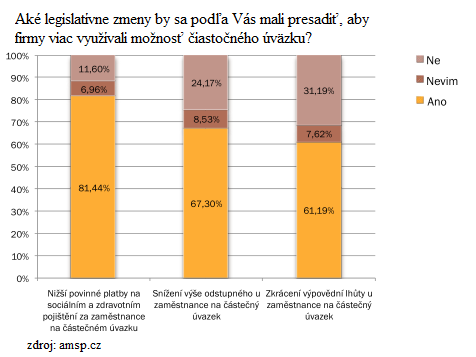 Dohody o prácach konaných mimo pracovný pomer.	Hlavným pracovnoprávnym vzťahom, požívajúcim maximálnu ochranu zo strany zákonníka prace, je pracovný pomer. Ten by mal tvoriť hlavný zdroj príjmu zamestnanca. Vedľa pracovného pomeru je možné vykonávať prácu ako závislú činnosť, len prostredníctvom dohôd o prácach konaných mimo pracovný pomer. Tie majú za cieľ uľahčovať zamestnávateľom plnenie ich úloh, kedy by bolo zamestnávanie pracovným pomerom neúčelné	Dohody o prácach konaných mimo pracovný pomer sú špecifickým inštitútom, zavedeným do právneho poriadku socialistickým zákonníkom prace č. 65/1965 Sb. V súčasnosti ich môžeme nájsť iba v českom a slovenskom zákonníku práce ako pozostatok spoločnej prácnej úpravy.	Práce konané mimo pracovný pomer majú využitie špecifických prípadoch, kedy by bol pracovný pomer z pohľadu zamestnávateľa neúčelný. Ten môže prostredníctvom nich realizovať niektoré svoje doplnkové podnikateľské zámery alebo zjednať podmienky, ktoré vyhovujú predmetu právneho vzťahu. Pritom je zbavený značného počtu obmedzení, ktoré pre neho vyplývajú z pracovného pomeru.	Zamestnanec môže vykonávať na základe tohto vzťahu závislú prácu v menšom rozsahu a vo voľnejšom režime než je tomu u pracovného pomeru. U niektorých subjektov môže byť takýto pracovnoprávny vzťah jedinou možnou zárobkovou činnosťou vzhľadom na ich postavenie a z toho vyplývajúce obmedzenia, napr. u študentov.	Právna úprava dohôd o prácach konaných mimo pracovný vytvára priestor pre pôsobenie flexibility, ktorej prejavom je výrazne posilnenie princípu zmluvnej voľnosti. Takmer všetky pracovné podmienky je možno zmluvne zjednať, a to predovšetkým druh práce, miesto výkonu, odmenu za prácu dobu konania, jej rozvrhnutie, pracovné voľno a ukončenie práce.	Na strane druhej, z pohľadu zamestnanca ako slabšej strany, posilnenie zmluvnej voľnosti spôsobuje výrazne oslabenie ochrannej funkcie pracovného práva. Zamestnanec prichádza o garanciu mnohých práv, ktorých zachovanie zostáva iba na dohode zmluvných strán. Neisté postavenie zamestnanca, najmä vzhľadom na svoju dočasnosť, obmedzenie zákonnej ochrany a možnosť jednostranného skončenia znamená, že zamestnanie založené dohodou môžeme s určitosťou označiť ako prekérny pracovný vzťah.	V súhrne môžeme teda za základné znaky dohôd o prácach konaných mimo pracovný pomer označiť:doplnkový charakterobmedzený časový rozsah výkonu práceposilnenie princípu zmluvnej voľnostislabšie postavenie zamestnanca 	Pôvodná úprava dohôd o prácach konaných mimo pracovný pomer ustanovovala ešte ďalšie výrazne odlišnosti. Pripúšťala napríklad vykonávanie práce s pomocou rodinných príslušníkov Dohody zároveň, ako jediné zakladali pracovnoprávne vzťahy, ktoré mohli byť vykonávané mimo pracovisko zamestnávateľa,  s použitím vlastných nástrojov a prostriedkov. 	Až na tieto výnimky a v niektorých aspektoch čiastočné priblíženie sa pracovnému pomeru, ostali dohody o prácach konaných mimo pracovný pomer doposiaľ flexibilnou alternatívou zamestnávania. Spoločné ustanovenia	Zákonník práce v časti tretej obsahuje 2 formy dohôd o prácach konaných mimo pracovný pomer, a to dohodu o prevedení práce a dohodu o pracovnej činnosti. 	V § 74 od 1 ustanovuje, že zamestnávateľ má plnenie svojich úloh zabezpečovať predovšetkým zamestnancami v pracovnom pomere, a zdôrazňuje tak vedľajší charakter dohôd. Súčasné znenie zákona však preferenciu pracovného pomeru neupravuje ako povinnosť, ale iba ako odporúčanie pre zamestnávateľa. Zákonník práce č. 65/1965 Sb. výslovne stanovil, že dohody o prácach konaných mimo pracovný pomer môžu byť uzatvárané len výnimočne a vymedzil konkrétne dôvody, pri ktorých bolo možné dohody uzatvárať .	Novela zákonníka práce č. 347/2010 sb. zaviedla do § 77 od 1 obligatórnu povinnosť uzatvárať dohody o prevedení práce a dohody o pracovnej činnosti písomne. Pričom § 20 od 2 stanoví, že v prípade nedodržania predpísanej formy je možné sa neplatnosti dovolať, to však len v prípade, že nebolo strany nezačali plniť. To, že strany sa neplatnosti nemôžu dovolávať po faktickom začatí plnenia, teda výkonu práce, nemení nič na fakte, že takýto výkon iba na základe ústnej dohody by bol stavom protiprávnym. Z týchto ustanovení vyplýva úmysel zákonodarcu, podmienkou písomnej formy zabraňovať tzv. práci „na čierno“ a zjednodušovať v takýto prípadoch kontrolu. 	Zabraňovať zneužívaniu dohôd o prácach konaných mimo pracovný pomer má aj ustanovenie §34b od 2 zákonníku práce, ktoré zakazuje zamestnávateľovi zamestnávať zamestnanca, vedľa pracovného pomeru, v ďalšom základnom pracovne právnom vzťahu, teda aj vo forme niektorej z dohôd. Nie je tak možné využívať dohody na obchádzanie výšky  zákonom stanovej pracovnej doby a zamestnanec môže u toho istého zamestnávateľa vykonávať iba práce druhovo odlišné. U zamestnávateľa, ktorým je štát, to platí len ak sa jedná o výkon práce v rovnakej organizačnej zložke. Pritom musí ísť o naozaj povahovo odlišnú činnosť, a nesmie ísť len o doplnenie pracovnej náplne zamestnanca vyplývajúcej z druhu práce zjednaného v pôvodnom pracovnom pomere. Takto sa vyjadril Najvyšší súd ČR v rozsudku sp. zn. 21 CDO 1573/2012.	V časti VI. hlave IV. Zákonníka práce v § 138 nájdeme upravené odmeňovanie z dohôd, kde zákon len stroho uvádza , že výška odmeny a podmienky pre jej poskytovanie sa zjednávajú v samotnej dohode o prevedení práce alebo dohode o pracovnej činnosti. Zmluvná voľnosť pri stanovovaní výšky odmeny za prácu je však obmedzená § 111 zákonníka práce o minimálnej mzde, ktorá v súčasnosti činí 48,10 Kč za hodinu.	Na dohody prácach konaných mimo pracovný pomer sa vzťahujú ustanovenia zákonníka práce o pracovnom pomere, pričom výnimky z tohto pravidla stanovuje § 77 od 2:Prevedenie na inú prácu a preloženieDočasné pridelenieOdstupnéPracovnú dobu a dobu odpočinku (výkon práce však nesmie presiahnuť 12 hodín behom 24 hodín po sebe idúcich)Prekážky v práci na strane zamestnancaDovolenkuSkončenie pracovného pomeruOdmeňovanie (výnimku tvorí dodržanie ustanovenia o minimálnej mzde)Cestovné náhradyV týchto prípadoch teda zákonník práce miesto obmedzení v pracovnom pomere, necháva úpravu na vôli zmluvných strán Dohoda o prevedení práce	Podľa pôvodného účelu, smerovala dohoda o prevedení práce k prevedeniu konkrétneho pracovnému úkonu, vymedzeného v dosiahnutí konkrétneho výsledku. Pričom rozsah práce nebol nijako obmedzený, takáto úprava vykazovala značnú podobnosť s občianskoprávnym inštitútom zmluvy o dielo. Rozsah vykonávanej práce zákonodarca obmedzil novelou zákonníku práce č. 65/1965 Sb. účinnou od 1.1.1989, na 100 hodín ročne. Súčasná úprava už okrem obmedzenia rozsahu, nestanoví za primárny účel dohody o vykonaní práce konkrétny jednorazový pracovný úkol ale pripúšťa aj opakovanú pracovnú činnosť, pri zachovaní zákonného rozsahu.	Právnu úpravu dohody o prevedení práce sprevádza, ako je pre tento druh pracovnoprávneho vzťahu typické, značná zmluvná voľnosť. Zákonník práce stanovuje iba minimálnu právnu úpravu a neobsahuje bližšie obsahové náležitosti. Výnimku z tohto pravidla tvorí úprava doby, na ktorú je dohoda o prevedení práce uzatvorená. Táto doba musí byť po novele zákonníka práce účinnej od 1.1.2012 uvedená v dohode o prevedení práce. 	Takéto znenie právnej úpravy prinieslo otázku či možno za uvedenú dobu považovať aj dobu na neurčito. Tomáš Bělina uvádza, že zamestnávateľ musí dohodu o prevedení práce uzavrieť na dobu určitú. Objavujú sa však aj názory, že dohodu je možné uzatvoriť aj na dobu neurčitú a v praxi sa tento postup hojne využíva. Podľa môjho názoru, vzhľadom výrazne oslabené postavenie zamestnanca, by mali takéto dohody ostávať iba doplnkovým inštitútom a ich uzatváranie na dobu neurčitú je nežiaducim javom. 	Okrem ustanovenia o povinnosti uviesť v dohode dobu na ktorú je uzatvorená, priniesla táto novela aj navýšenie povoleného rozsahu práce zo 150 na 300 hodín v jednom kalendárnom roku. Týmto navýšením zákonodarca sledoval podporu rozvoja flexibilných foriem zamestnávania a napĺňal tak programové vyhlásenie vlády.  Stanovený maximálny rozsah 300 hodín v kalendárnom roku sa vzťahuje na jednu alebo viacero uzatvorených dohôd s jedným zamestnávateľom, v druhom prípade by rozsah nesmel  hranicu prekročiť v súčte. Dohoda uzatvorená na rozsah vyšší ako 300 hodín by bola pre rozpor so zákonom neplatná. Riziko neplatnosti dohody by podľa Tomáša Bělinu. existovalo  aj pri zjednaní rozsahu do 300 hodín a následnom prekročení, vtedy by posúdenie záviselo na okolnostiach.	Dohoda o prevedení práce ako dvojstranné právne jednanie musí obsahovať formálne náležitosti, ktoré pre ňu stanoví zákonník práce. Predovšetkým, ako som uvádzal vyššie, sú to náležitosti pracovného pomeru nespadajúce pod výnimky §77 od a písomná forma vyžadovaná pre všetky úkony, ktorými sa zakladá pracovný vzťah. Vzhľadom k svojej povahe by teda mala obsahovať:Vymedzenie práceDoby, na ktorú sa uzatvára Zjednanú odmenuRozsah práce	V oblasti odvodovej povinnosti zaznamenala právna úprava dohody o prevedení práce od 1.1.2012 ďalšiu výraznú novinku. Dovtedy neboli zamestnanci vykonávajúci prácu na základe takejto dohody účastníci nemocenského ani dôchodkového poistenia. Od 1.1.2012 sa stávajú účastníkmi nemocenského aj dôchodkového poistenia pri splnení podmienky prekročenia čiastky 10 000 Kč pri príjme z dohody o vykonaní práce pričom doba trvania je nerozhodná.   Dohoda o pracovnej činnosti	Dohoda o pracovnej činnosti je dvojstranné právne jednanie zakladajúce druhovo vymedzený a rozsahovo obmedzený pracovnoprávny vzťah. Podobne ako pri dohode o prevedení práce, je pre ňu typická značná zmluvná voľnosť, aj keď vďaka obsiahlejšej právnej úprave obsahuje viac zákonných obmedzení. Vplyvom novelizácií vykazuje s dohodou o vykonaní práce čoraz viac spoločných znakov. Základným odlišujúcim znakom zostáva obmedzenie rozsahu vykonávanej práce. U dohody o pracovnej činnosti nesmie rozsah práce prekročiť v priemere polovicu stanovenej týždennej doby, pričom dodržovanie tohto zákonného limitu sa posudzuje za celú dobu trvania dohody, najdlhšie však za obdobie 52 týždňov. Ak je dohoda o pracovnej činnosti uzatvorená na dobu dlhšiu ako 52 týždňov nesmie rozsah vykonávanej práce presiahnuť polovicu zákonnom stanovenej doby práve za 52 týždňov Obchádzanie týchto obmedzení predlžovaním stanovenej doby bez toho, že by bola v závere práca reálne vykonávaná, by zakladalo neplatnosť takejto dohody a tá by bola Považana za pracovný pomer na kratšiu než stanovenú týždennú dobu.Okrem písomnej formy a náležitostí pracovného pomeru, ktoré nie sú uvedené medzi výnimkami v §77 od. 2 zákonníka práce, musí dohoda o pracovnej činnosti na základe ustanovenia §76  od. 4 obsahovať:Zjednané práceZjednaný rozsah pracovnej dobyDobu na ktorú sa uzatváraOkrem toho § 138 stanoví, že výška odmeny sa taktiež zjednáva v dohode.	§ 77 od. 5 upravuje možnosti zrušenia dohody o pracovnej činnosti, pričom na prvé miesto kladie možnosť, že si zrušenie upravia samotné strany v dohode. Za takúto úpravu možno považovať napr. dohodnuté zrušenie ukončením výkonu určitých prác, či zrušenie k určitému dni. Jednostranným právnym jednaním - výpoveďou, môže byť dohoda ukončená z akéhokoľvek dôvodu s 15 dennou výpovednou dobou. Okamžité zrušenie je možné zmluvne zjednať, len pre prípady, pri ktorých okamžité zrušenie pripúšťa zákonná úprava pracovného pomeru.Využitie v praxi a úvahy de lege ferenda	Pracovné vzťahy založené dohodami o prácach konaných mimo pracovný pomer, patria nesporne k najviac využívaným alternatívam k bežnému pracovnému pomeru. Za svoju obľúbenosť medzi zamestnávateľmi ale aj zamestnancami, vďačia predovšetkým značne vyššej miere uplatnenia autonómie strán pri ich zjednávaní. To je vykompenzované nízkou mierou ochrany a istoty pre zamestnanca. 	Svoje uplatnenie nachádzajú predovšetkým pri výkone prác, pri ktorých by vykonávanie formou pracovného pomeru, nebolo možné. Pri týchto prácach môžeme vymedziť dva hlavne typy. Prvým sú nárazové, jednorazové alebo sezóne práce, ako práce v poľnohospodárstve pri zbere úrody, reklamné akcie či inventúry v obchodných reťazcoch. Druhý typ prác vykonávaných prostredníctvom dohôd, predstavujú trvalé pracovné pozície, u ktorých je pre zamestnávateľa výhodnejšie zamestnávať na dohodu. Tu pôjde typicky o pomocné práce v hotelierstve, reštauračných zariadeniach, prácu telefónnych operátorov a podobne. U takéhoto uplatnenia často dochádza k obchádzaniu zákonných obmedzení rozsahu vykonávaných prác a dohody tu nahradzujú pracovný pomer, čo je stav neželaný a v rozpore s §74 od 1 zákonníka práce. 	Takéto obchádzanie zákona u dohody o prevedení práce, lákalo zamestnávateľov predovšetkým, absenciou povinnosti odvádzať za zamestnanca odvody na sociálne a zdravotné poistenie, čo so sebou okrem úspory nákladov prinášalo aj odpadnutie značnej administratívnej záťaže. Túto možnosť, ako som už uvádzal vyššie, zrušil zákonodarca v novele účinnej od 1.1.2012. V rámci boja proti nelegálnej práci a obchádzania zákona, v tomto smere prijal zákonodarca od 1.1.2012 aj novelu zákona o inšpekcií práce č. 251/2005 Sb. Ktorá inšpektorátu práce stanoví, možnosť uloženia pokuty až do výšky 10 miliónov Kč, v prípade, že nebude dohoda o pracovnej činnosti, dohoda o prevedení práce alebo pracovná zmluva uzatvorená písomne. 	Ako je uvádzam už v úvode tejto kapitoly, patria dohody o prácach konaných mimo pracovný pomer k ojedinelej úprave v rámci EU. Napriek tomu, že politika EU v pracovnoprávnej oblasti dlhodobo podporuje rozširovanie flexibilných foriem zamestnania, v prípade dohôd o prácach konaných mimo pracovný pomer bolo zistené hrubé obchádzanie sociálnoprávnej ochrany aj u prác väčšieho rozsahu, ktoré by inak mali založiť pracovný pomer.Stránský k tomuto uvádza, že neexistuje bezprostredná nutnosť existencie dohôd ako zvláštnych pracovnoprávnych vzťahoch existujúcich vedľa pracovného pomeru. Dostatočný priestor pre ich nahradenie a výkon krátkodobých prác by de lege ferenda mali otvárať nové pravidlá v rámci výkonu práce v pracovnom pomere.Podľa môjho názoru právna úprava dohôd o prácach konaných mimo pracovný pomer, ako prežitku socialistickej úpravy, dodnes zachovala iba vďaka veľkej obľúbenosti u zamestnávateľov. V budúcnosti dôjde pravdepodobne, vďaka čoraz silnejšiemu vplyvu unifikácie práva EU, k jej odstráneniu z právneho poriadku. Už dnes po čoraz väčšej podobnosti sa zdá úprava dvoch typov dohody, ako zbytočná. Pretože medzi oboma typmi dohôd zostali minimálne rozdiely. Úlohou pre zákonodarcu bude v tomto smere, nájsť riešenie vhodnej náhrady, prípadne transformácie právnej úpravy.Agentúrne zamestnávanie	Za ďalšiu flexibilnú formu zamestnania môžeme považovať zamestnávanie prostredníctvom agentúry práce. Základnou výhodou agentúrneho zamestnávania je flexibilita pracovnej sily, presne vonkajšia numerická flexibilita Tá umožňuje poskytovať užívateľom služieb agentúry práce pružný prísun potrebných pracovníkov k plneniu konkrétneho úkolu. Tým môže byť dočasné nahradenia kmeňového zamestnanca, prípadne posilnenie zamestnaneckej základne, pri dočasne zvýšenom množstve práce. Užívateľ takto prenajatú pracovnú silu využije pri plnení svojich úloh bez toho aby sa stala jeho zamestnancom.	 Pri inštitútoch rozoberaných v predošlých kapitolách patril k hlavným definičným znakom dvojstranný právny vzťah zamestnávateľa a zamestnanca. U agentúrneho zamestnávania však nachádzame veľmi špecifický právny vzťah. Vo svojej podstate predstavuje agentúrne zamestnávanie formu prenájmu pracovnej sily, keď zamestnávateľ - agentúra práce dočasne prideľuje svojho zamestnanca k výkonu práce k užívateľovi, teda inému zamestnávateľovi. Pričom medzi zamestnancom a agentúrou vzniká pracovnoprávny vzťah založený pracovným pomerom alebo dohodou pracovnej činnosti. Medzi agentúrou práce a užívateľom vzniká vzťah čisto obchodnoprávny. Následný vzťah medzi užívateľom a zamestnancom vykonávajúcim prácu nie je nijak zmluvne upravený a vyplýva zo vzťahov vyššie uvedených. Vývoj právnej úpravy agentúrneho zamestnávania	Právna úprava agentúrneho zamestnávania sa v ČR objavuje prvý krát až od 1.10.2004 kedy nadobudol účinnosť z.č. 435/2004 Sb. Zákon o zamestnanosti. Dovtedy bola činnosť obdobná agentúrnemu zamestnávaniu prevádzaná prostredníctvom zmluvných vzťahov vychádzajúcich z dohody o dočasnom pridelení, ktorú upravoval zákonník práce č. 65/1965 Sb. v §38 od 4. Takéto zamestnávanie možno označiť za neprehľadné a málo transparentné. 	Impulzom k prijatiu právnej úpravy sa určite stalo, ratifikovanie dohovoru Medzinárodnej organizácie práce č. 181 o súkromných agentúrach práce z roku 1994, ktorý pre ČR vstúpil dohovor v platnosť od roku 2001. Tento v článku 2 bode 3 stanovoval, že jedným z cieľov dohovoru je povoliť činnosť súkromných agentúr práce. 	Spolu s prijatím právnej úpravy agentúrneho zamestnávania a súčasnej novelizácie zákonníka práce č.65/1965 Sb. zákonodarca z právnej úpravy dosť nešťastne vypustil možnosť dočasného pridelenia zamestnanca, čo spôsobovalo zamestnávateľom problémy, a  vznik pracovných agentúr aj v prípadoch, keď sa o ne fakticky nejednalo.	Na komunitárnej úrovní sa agentúrne zamestnávanie dočkalo právnej úpravy až v roku 2008, keď bola prijatá smernica Európskeho parlamentu a Rady 2008/104/ES. Smernica vo svojom znení ukladá za cieľ zabezpečiť ochranu zamestnancov agentúr práce a zlepšiť kvalitu agentúrneho zamestnávania tým, že sa zaistí uplatňovanie rovného zachádzania a agentúry práce sa uznajú za zamestnávateľov. Ďalej stanoví, že je potreba vytvoriť vhodný rámec pre využívanie agentúrneho zamestnávania s cieľom prispieť k vytváraniu pracovných miest a k rozvoji flexibilných foriem zamestnávania.  Agentúra práce	Agentúru práce môžeme definovať ak fyzickú alebo právnickú osobu, nezávislú na verejných orgánoch poskytujúcu služby na trhu práce na základe príslušného povolenia.Zákon o zamestnanosti definuje agentúrne zamestnávanie ako jednu z foriem sprostredkovania zamestnania vymedzených v § 14 od 1:vyhľadávanie zamestnania pre fyzické osoby, ktoré sa o prácu uchádzajú a vyhľadávanie zamestnancov pre zamestnávateľov, ktorí hľadajú nové pracovné silyzamestnávanie fyzických osôb za účelom výkonu ich práce pre užívateľa, ktorý je právnickou alebo fyzickou osobou odlišnou od sprostredkovateľaporadenskú a informačnú činnosť v oblasti pracovných príležitostíZa podmienok uvedených v zákone, môžu prácu sprostredkovávať krajské pobočky úradu práce a alebo príslušne právnické alebo fyzické osoby vlastniace povolenie k sprostredkovaniu, teda agentúry práce. Pričom sprostredkovanie podľa § 14 od 1 písm. b môžu vykonávať iba agentúry práce. Ďalej v § 58 zákon o zamestnanosti stanoví, že sprostredkovanie môžu agentúry prevádzať aj z ČR do zahraničia alebo zo zahraničia do ČR. Sprostredkovanie môže byť úplatné rovnako aj bez úplaty ale zakázané sú zrážky zo mzdy alebo akékoľvek iné odmeny za sprostredkovanie, ktoré by šli na úkor mzdy zamestnanca za vykonanú prácu.Udelenie povolenia k sprostredkovaniu zamestnania	Sprostredkovanie zamestnania môžu agentúry práce vykonávať , len na základe licencie. Tá je vydávaná na základe žiadosti právnickej alebo fyzickej osobe, ktorá splňuje podmienky uložené zákonom. Tie zákon o zamestnanosti vymedzuje v § 60. 	U fyzickej osoby sa vyžaduje dosiahnutie veku 18 rokov, svojprávnosť, bezúhonnosť, odborná spôsobilosť a bydlisko na území Českej republiky. 	Podmienkou udelenia povolenia k sprostredkovaniu zamestnania právnickej osobe je splnenie vyššie uvedených podmienok pre fyzickú osobu, ktorá plní funkciu zodpovedného zástupcu pre účely sprostredkovania, pričom túto funkciu nemôže vykonávať pre viac ako 2 právnické osoby na území ČR. 	Ďalšou podmienkou pre udelenie povolenia je súhlasné záväzné stanovisko Ministerstva vnútra, vydané na základe žiadosti generálneho riaditeľstva Úradu práce. Vydanie povolenia k sprostredkovaniu zamestnania podlieha správnemu poplatku a vydáva sa na maximálnu dobu 3 roky. Povolenie nie je možné predĺžiť, je však možné opakované vydanie pri opätovnom podaní žiadosti.	 Šubrt uváda, že takto obmedzená časová doba je potrebným sitom pre overenie, či je činnosť agentúry v súlade so zákonom, tá na vydanie povolenia nemá právny nárok, ale pri odmietnutí by sa žiadateľ mohol domáhať nápravy v správnom konaní, respektíve u správneho súdu. Pre úplnosť je ešte nutné dodať, že sprostredkovanie zamestnania nie je živnosťou a zákon nevyžaduje aby osoba, ktorá získa povolenie túto činnosť realizovala. Právne vzťahy v agentúrnom zamestnávaní	Agentúrne zamestnávanie zjavne nesplňuje zákonné požiadavky, ktoré zákonník práce stanovuje pre závislú prácu v § 2, predovšetkým agentúrny zamestnanec prácu nevykonáva osobne pre zamestnávateľa, ktorým je agentúra práce, ale pre užívateľa, ktorý si pracovnú silu prenajíma. Zákonodarca napriek tomu, zohľadňujúc charakter agentúrneho zamestnávania, v 307a ustanovil, že výkon práce v rámci agentúrneho zamestnávania je považovaný za prácu závislú. 	Ako som už uviedol pri zamestnávaní prostredníctvom agentúry práce vzniká špecifický právny vzťah. Podľa Hůrky ide o vzťah trojstranný, pričom medzi užívateľom a agentúrou vzniká na základe uzatvorenia dohody o dočasnom pridelení obchodnoprávny vzťah, medzi agentúrou a zamestnancom pracovne právny vzťah a medzi užívateľom a zamestnancom ide o faktickú realizáciu práce. Podľa Pichrta ide o komplex zmluvných vzťahov medzi troma subjektmi samotný trojstranný vzťah však nevzniká, a k realizácii dochádza na základe dvoch dvojstranných zmlúv a jedného jednostranného úkonu, teda písomného pokynu.Vzťah agentúry práce a zamestnanca	Zákonník práce v § 307a stanoví ,že vzťah medzi agentúrou práce a zamestnancom vzniká na základe pracovnej zmluvy, prípadne dohody o pracovnej činnosti. Nutnou súčasťou takejto zmluvy musí byť ujednanie o dočasnom pridelení zamestnanca k výkonu práce k inému zamestnávateľovi. Takýmto ujednaním sa agentúra zaväzuje zaistiť zamestnancovi dočasný výkon práce u užívateľa a zamestnanec sa zaväzuje túto prácu vykonávať podľa jeho pokynov. Vzniká tak osobný individuálny pracovnoprávny vzťah medzi dvoma subjektmi, pracovnou agentúrou a zamestnancom.	Typickou formou uzatvorenia pracovnoprávneho vzťahu medzi agentúrou a zamestnancom je pracovná zmluva na dobu určitú s ustanovením o platnosti po dobu pridelenia k príslušnému užívateľovi. To súvisí s úzkou naviazanosťou zamestnancov, na konkrétneho užívateľa. Ak by agentúra práce uzatvorila so zamestnancom zmluvu na dobu neurčitú a užívateľ by ukončil dohodu o dočasnom pridelení, musela by agentúra bezprostredne prideliť zamestnancovi inú prácu alebo poskytnúť náhradu mzdy.  	Na tieto okolnosti bol braný ohľad pri tvorbe rámcovej dohody o pracovných pomeroch na dobu určitú, ktorú je obsahom smernice Rady 1999/70/ES. Pokyn smernice implementoval zákonodarca do ustanovenia § 39 od 5 zákonníka práce, ktorý výslovné stanoví, že obmedzenia pre dobu trvania a možnosť opakovania pracovného pomeru na dobu určitú sa nevzťahujú na pracovnú zmluvu zjednanú medzi zamestnancom a agentúrou práce. 	Ďalším právnym jednaním vo vzťahu zamestnanca a agentúry práce je písomný pokyn agentúry, ktorým prideľuje zamestnanca k dočasnému výkonu práce u užívateľa. Ide o jednostranný úkon agentúry a jeho náležitosti vymedzuje zákonník práce v § 309 od 2 a obsahuje názov a sídlo, teda konkrétne vymedzenie užívateľa, ďalej miesto výkonu práce, dobu trvania dočasného pridelenia, určenie vedúceho zamestnanca oprávneného prideľovať zamestnancovi prácu, podmienky jednostranného ukončenia výkonu práce, ak boli zjednané a informáciu o platových alebo mzdových podmienkach zrovnateľného zamestnanca užívateľa	Zákonník práce časovo obmedzuje dobu pridelenia zamestnanca k jednému zamestnávateľovi na 12 po sebe idúcich kalendárnych mesiacov. Zdôrazňuje tak, že agentúrne zamestnávanie má plniť funkciu flexibilného doplnku pri bežných pracovných pomeroch nie ich nahradzovať. Limit maximálnej doby výkonu na 12 mesiacov, však neplatí v prípadoch, keď o dlhšie pridelenie požiada sám zamestnanec alebo ak ide o náhradu za zamestnankyňu, ktorá čerpá materskú či rodičovskú dovolenku. Podľa môjho názoru je toto obmedzenie upravené v § 309 od 6, príkladom ustanovenia, ktoré sa a v praktickej aplikácií míňa svojmu účelu. Zamestnanec vždy bude radšej voliť dobrovoľnú žiadosť o dlhšie pridelenie u užívateľa ako stratu zamestnania, ktorá by v tomto prípade s veľkou pravdepodobnosťou nastala. Vzťah agentúry práce a užívateľa.	Užívateľ, ktorý má záujem o sprostredkovanie pracovnej sily, uzatvorí s agentúrou dohodu o dočasnom pridelení zamestnanca podľa § 308 od 1. Táto musí byť uzatvorená písomne a musí obsahovať zákonom stanovené náležitosti. Dohoda o dočasnom pridelení má zvláštne právne postavenie, jedná sa o dvojstranné právne jednanie, ktoré sa riadi občianskym zákonníkom pričom jeho podstatné náležitosti stanoví zákonník práce.	Pod hrozbou neplatnosti je potrebne okrem písomnej formy v dohode o dočasnom pridelení zamestnanca uviesť:meno, dátum a miesto narodenia, štátne občianstvo a bydlisko zamestnancadruh práce, ktorú bude vykonávať, vrátane nárokov na spôsobilosťurčenie doby, po ktorú bude zamestnanec vykonávať prácu pre užívateľamiesto výkonu prácedeň nástupu zamestnanca k výkonu práce u užívateľainformácie o platových alebo mzdových podmienkach zamestnanca užívateľa, ktorý vykonáva alebo by vykonával rovnakú prácu ako dočasne pridelený zamestnanec, s prihliadnutím ku kvalifikácií a dĺžke odbornej praxepodmienky, za ktorých môže zamestnanec alebo užívateľ ukončiť dočasné pridelenie pred uplynutím doby na ktorú bolo zjednanéčíslo a dátum vydania rozhodnutia , ktorým bolo agentúre práce vydané povolenie k sprostredkovaniu zamestnania	Za problematické možno označiť predovšetkým ustanovenie požadujúce po zmluvných stranách uviesť mzdové podmienky zrovnateľného zamestnanca. Cieľom tejto informačnej povinnosti je zabrániť znevýhodňovaniu agentúrnych zamestnancov pred zamestnancami kmeňovými v oblasti odmeňovania. Zákonodarca týmto ustanovením naplnil požiadavky dohovoru medzinárodnej organizácie práce a smernice EU o agentúrnom zamestnávaní. Vzhľadom na neplatnosť dohody pri nedodržaní predpísaných náležitostí, vzniká problematická situácia najmä v prípade, keď u užívateľ žiadny zrovnateľný zamestnanec nepracuje a ani v minulosti nepracoval, typicky ak sa bude jednať o prácu na novo zriadenej pracovnej pozícií.	Ďalší spornú požiadavku nachádzame v ustanoveniach, ktoré prikazuje individualizáciu dohody o dočasnom pridelení zamestnanca, teda musí ísť o dohodu týkajúcu sa konkrétneho zamestnanca. Predpokladom pre vznik tejto dohody je teda uzatvorenie pracovnej zmluvy, prípadne dohody o pracovnej činnosti medzi agentúrou práce a zamestnancom podľa § 307a. Treba však vziať v úvahu, že agentúra sa v zmluve so zamestnancom zaväzuje zaistiť mu dočasný výkon práce u užívateľa. Zákon teda pri oboch zmluvách predpokladá existenciu tej druhej. Ako riešenie navrhuje Pichrt uzatvorenie pracovnej zmluvy aj zmluvy o pridelení zamestnanca súčasne, prípadne uzatváranie niektorej zo zmlúv s odkladacou podmienkou. Do budúcna však odporúča zjednodušenie právnej úpravy. 	Zákonník práce dohodu o dočasnom pridelení zamestnanca poníma ako individuálnu, pričom každá sa ma vzťahovať len na jedného zamestnanca. Takáto úprava môže, hlavne u veľkých zamestnávateľov, ktorí najčastejšie využívajú služby pracovných agentúr, prinášať nadmernú administratívnu záťaž. Podľa Šubrta však nie je možné vylúčiť dočasné pridelenie viacerých zamestnancov jednou dohodou, za podmienok menovité uvedenia každého zamestnanca a rovnakého obsahu dohody u ostatných náležitostí, ako rovnaké pracovné zaradenie, rovnaký deň nástupu do práce a pod. Šlo by o množinu viacerých individuálnych dohôd. Ako druhú variantu riešenia uvádza, uzatvorenie viacerých dohôd samostatne pri každom zamestnancovi a vymedzenie spoločných znakov spoločne v jednej príloh, ktorá by bola súčasťou dohody. Agentúrne zamestnávanie v praxi a úvahy de lege ferenda	Agentúrne zamestnávanie patrí v súčasnosti k najviac rozšíreným formám atypických zamestnaní. Užívateľ práce získava v agentúrnom zamestnávaní maximálne flexibilnú možnosť pokryť svoju potrebu pracovnej sily, hlavne v prípadoch, ak by prácu pre zamestnanca nevedel zabezpečiť dlhodobo. Agentúrny zamestnanec pre neho predstavuje veľmi pohodlnú alternatívu, keď okrem bezproblémového ukončenia vzťahu s prideleným zamestnancom, odpadajú aj viaceré povinnosti, napr. administratívna záťaž pri mzdovej a odvodovej povinnosti, a jedinou povinnosťou v tomto smere ostáva platba agentúre za poskytnuté služby prenájmu pracovnej sily. Náklady a čas ušetrí zamestnávateľ aj pri procese vyhľadávania a prijímania zamestnancov. Vyhne sa tiež problémom s absenciu zamestnanca pri čerpaní dovolenky prípadne pracovnej neschopnosti, tu za prítomnosť zodpovedá sama agentúra, a tá tiež zaisťuje prípadnú náhradu. Agentúrne zamestnávanie najviac ocenia, zamestnávatelia, ktorí zaznamenávajú vo výrobe, a tým pádom aj dopyte po pracovnej sile značné výkyvy. Najviac využívaní sú agentúrni zamestnanci, ako nízko kvalifikovaná pracovná sila, typicky vo veľkých montážnych závodoch ako sú automobilky. 	Tieto výhody sa na prvý pohľad zdajú byť kompenzované vyššími nákladmi na zamestnanca. Okrem mzdového ohodnotenia, ktoré podľa zákonnej úpravy nesmie byť nižšie ako porovnateľného kmeňového zamestnanca, musí zamestnávateľ k nákladom prirátať aj províziu pre agentúru práce. Ani táto nevýhoda však nemusí byť pravidlom, lebo v praxi často užívateľ síce základnú mzdu poskytne v rovnakej výške agentúrnemu aj porovnateľnému kmeňovému zamestnancovi, tomu to však kompenzuje bohatým systémom odmien a príplatkov, na ktorých už agentúrnemu zamestnancovi nárok neprináleží. V realite, tak náklady na agentúrneho zamestnanca spolu s províziou agentúre práce môžu byť nižšie ako skutočné náklady na zamestnanca kmeňového. Takéto obchádzanie zákona je v rozpore s pravidlom zakazujúcim diskrimináciu agentúrnych zamestnancov v oblasti odmeňovania. 	Pohľad zamestnanca na agentúrne zamestnávanie môžeme vnímať z dvoch uhlov. Na jednej strane, zamestnanie prostredníctvom agentúry prináša možnosť zamestnať sa pre najmenej kvalifikovaných uchádzačov o zamestnanie a môže byť jednou z mála možností na získanie zamestnania. Na strane druhej sa takýmto zamestnancom dostáva často nízke mzdové ohodnotenie a neistota trvania pracovného pomeru do budúcnosti. Ideálny sa v tomto prípade zdá byť stav, keď zamestnávateľ využíva agentúru práce na otestovanie zamestnanca, ktorého neskôr príjme do pracovného pomeru. 	ČR patri ku krajinám, ktoré ratifikovali dohovor Medzinárodnej organizácie práce o agentúrnom zamestnávaní, v dobe prijatia smernice 2008/104/ES, tak už bola v českom právnom poriadku premietnutá väčšina ochranných opatrení. Podľa Pichrta,sú tak pre ČR podnetné hlavne ustanovenia smernice, umožňujúce upraviť na národnej úrovní niektoré odchýlky a špecifické postupy, ktoré by mohli agentúrne zamestnávanie uľahčiť a podporiť jeho rozvoj. Z viacerých príkladov, ktoré autor uvádza, a kde smernica ponúka  podnety k zjednodušeniu právnej úpravy, vyberám ako vhodný príklad k zmene úpravy de lege ferenda článok 5. bod 2. smernice 2008/104/ES. Tento dáva možnosť členským štátom odchýliť sa od zásady, že agentúry v prípade uzatvorenia zmluvy na neurčito musia zamestnancovi v období, kedy nevykonáva pracovnú činnosť u užívateľa vyplácať odmenu za prácu. Vypustenie tohto obmedzenia, by otvorilo priestor pre uzatváranie agentúrnych pracovných zmlúv na neurčito. Agentúry by sa nemuseli obávať strát v podobe vyplácania miezd nezaradeným zamestnancom a samotní zamestnanci, by získali istotu v podobe dlhodobého zamestnania, hoci na úkor možnosti výskytu doby, počas ktorej ako nepridelení nebudú dostávať odmenu za prácu..Ďalšie vybrané flexibilné formy zamestnaniaDočasné pridelenie	Pri dočasnom pridelenie zamestnanca ide o stav, keď kmeňový zamestnávateľ na dopredu dohodnutú dobu pridelí svojho zamestnanca k inému zamestnávateľovi, pritom ostáva pracovný pomer k pôvodnému zamestnávateľovi zachovaný. Typicky pôjde o prípady, keď zamestnávateľ nemá pri dočasnom obmedzení výroby dostatok práce a iný zamestnávateľ môže prácu ponúknuť, prípadne keď sú zamestnanci prideľovaní v rámci koncernu k jednotlivým pracoviskám, ktoré sú samostatnými subjektmi.	S prijatím agentúrneho zamestnávania do právneho poriadku ČR  od 1.1.2004 zároveň došlo k odstráneniu inštitútu dočasného pridelenia. Tento stav, keď právna úprava umožňovala prideľovanie zamestnancov výlučne prostredníctvom agentúr práce, trval až do prijatia novely zákonníku práce účinnej od 1.1.2012. 7 rokov teda fungovala právna úprava, s ktorou prax ani prevažná časť teórie nesúhlasila. Nemožnosť dočasného prideľovania zamestnancov, nútila zamestnávateľov, majúcich na prideľovaní záujem, získavať povolenia a vytvárať fiktívne agentúry práce. To zvýšilo počet registrovaných agentúr prác v ČR na takú úroveň, že sa zaradila medzi štáty s najvyšším počtom pracovných agentúr v pomere ku počtu obyvateľov na svete.	Dočasné pridelenie teda v súčasnosti upravuje zákonník práce v § 43a, jeho základným predpokladom je dohoda medzi zamestnávateľom a zamestnancom, ktorú môžu uzatvoriť najskôr po 6 mesiacoch od vzniku pracovného pomeru. To má zabrániť zamestnávateľovi, aby zamestnancov neprijímal za účelom ich prideľovania, ale skutočne prideľoval vlastných zamestnancov, týmto sa má inštitút pridelenia odlišovať od agentúrneho zamestnávania. Medzi podstatné náležitosti dohody patrí: označenie zamestnávateľa, ku ktorému má byť zamestnanec pridelený, druh práce, dobu, na ktorú sa zamestnanec prideľuje a deň začiatku pridelenia. Z toho vyplýva, že dohoda musí byť dostatočne určitá, nie je možné uzatvorenie rámcovej dohody popredu. Zamestnanec tak musí odsúhlasiť pridelenie ku konkrétnemu zamestnávateľovi na výkon konkrétnych prác, čo slúži k jeho ochrane pred prípadným zneužívaním tohto inštitútu. Maximálna doba pridelenia nie je nijak limitovaná, má však ísť o výnimočné opatrenie a dlhodobé opakované prideľovanie zamestnanca, by mohlo byť zo strany kontrolných orgánov považované za snahu obchádzať zákon.	Druhým zmluvným záväzkom pri dočasnom prideľovaní zamestnanca je dohoda medzi vysielajúcim a prijímajúcim zamestnávateľom. Pre tento záväzok je dôležitá predovšetkým jeho bezúplatnosť, ktorá ho odlišuje od obchodnoprávneho vzťahu medzi agentúrou práce a užívateľom práce. Pri dočasnom pridelení môže vysielajúci zamestnávateľ požadovať iba reálne náklady, napr. náhradu za mzdu, ktorú musí zamestnancovi naďalej poskytovať na základe trvajúceho pracovného pomeru, zároveň táto mzda nesmie byť nižšia ako u porovnateľného zamestnanca vykonávajúceho prácu u prideleného zamestnávateľa.Distančný výkon práce	Pre bežný pracovný pomer je typické, že zamestnanec počas pracovnej doby vykonáva prácu na pracovisku zamestnávateľa. Ak je práca vykonávaná mimo pracovisko hovoríme o jej distančnom výkone. Pod tento pojem môžeme podradiť prácu z domova tzv. homeworking alebo home office a prácu na diaľku, s použitím informačných technológií, tzv. teleworking. Homeworking je pojmovo viazaný na pôsobenie v mieste svojho bydliska, bez ohľadu na spôsob práce. Teleworking zase vychádza zo spôsobu prevedenia práce, bez ohľadu na miesto ,kde k nemu dochádza. V praxi však budú tieto formy distančného výkonu práce často splývať v prípadoch výkonu práce z domova prostredníctvom teleworkingu. Rozvoj moderných komunikačných prostriedkov, predovšetkým počítačovej techniky a internetu, priniesol pracovníkovi možnosť vykonávať z „pohodlia domova“ aj vysoko kvalifikované činnosti. Právna úprava	Ako sme sa mohli presvedčiť v predošlých kapitolách tejto práce, problematika flexibilných foriem zamestnávania býva častou témou diskusií a dokumentov prijímaných na medzinárodnej úrovni. Nie je tomu inak ani pri distančnom výkone práce. Tejto téme sa venuje dohovor Medzinárodnej organizácie práce č. 177 o domácej práci z roku 1996 a na úrovni EU potom Rámcová dohoda o práci na diaľku z roku 2002.V Českej republike prácu z domova konkrétne upravoval zákonník práce č.65/1965 Sb., v § 267 od. 2., kde definoval „domáceho zamestnanca“ vykonávajúceho zjednanú prácu v pracovnej dobe doma. 	V súčasnom zákonníku práce sa už priamo s termínom domácej práce nestretneme nahradila ju úprava práce mimo pracovisko komplexne, teda bez viazanosti na domov zamestnanca § 317 toto ustanovenie zároveň rešpektuje zásadu „čo nie je zakázané je dovolené“ a vychádza z predpokladu, že zákonom neupravené záležitosti naplnia zmluvné strany vlastnými ujednaniami. 	Pri súčasnej právnej úprave distančného výkonu platí základná zásada, že na zamestnanca pracujúceho mimo pracovisko vzťahujú rovnaké práva a povinnosti, ako na ostatných zamestnancov pracujúcich v pracovnom pomere. Pričom spomínaný § 317 upravuje výnimky z tohto pravidla. 	Prideľovanie práce zamestnancovi musí byť zásadne v rozsahu zákonom stanovenej týždennej pracovnej doby, tú podľa § 81 od. 1 rozvrhuje zamestnávateľ. U distančného výkonu práce by bol takýto rozvrh práce zamestnávateľom kontrolovateľný len veľmi ťažko. § 317  od. 1 písm. a zákonníka práce preto z tohto pravidla stanovuje výnimku a ponecháva rozvrh práce na vôli samotného zamestnanca. Rešpektovanie takto rozvrhnutej pracovnej doby od zamestnávateľa vyžaduje vyššiu mieru dôvery, prípadne podrobnejšiu úpravu systému kontroly pracovných výkonov zamestnanca. To je uskutočniteľné predovšetkým stanovením podmienok odovzdávania výsledkov práce, ich kvantity a kvality. 	Z povahy ustanovenia §317 ďalej vyplýva, že sa na zamestnanca nevzťahuje právna úprava prestávok v práci, doby nepretržitého odpočinku medzi dvoma smenami a nepríslušní mu  mzda, plat či náhradné voľno za prácu nadčas.	Pri náhrade mzdy, platu alebo odmeny u dočasnej pracovnej neschopnosti podľa §192 zákonníka práce, sa pre zamestnancov pracujúcich v režime § 317 použije stanovené rozvrhnutie pracovnej doby do smien, ktoré je zamestnávateľ pre tento účel povinný určiť, nastáva teda tzv. fikcia rozvrhnutia pracovnej doby.Praktické aplikácia distančného výkonu práce	Distančný výkon práce dnes už neodmysliteľne patrí k výkonu určitých druhov povolaní, pri ktorých by práca z pracoviska zamestnávateľa ani neprichádzala do úvahy, typicky u obchodných zástupcov, ktorých pracovná náplň spočíva v kontakte s klientmi či potenciálnymi klientmi v teréne. Druhú skupinu pracovníkov pracujúcich z domova alebo na diaľku budú tvoria zamestnanci, ktorým to umožnil charakter ich práce a dohoda so zamestnávateľom, tu pôjde typicky o zamestnancov IT oboroch, ako sú programátori, správcovia databáz či internetových domén a pod.	Pre zamestnanca predstavuje práca z domova veľmi atraktívnu formu flexibilného zamestnávania a prináša mu výrazne menej obmedzení ako práca vykonávaná na pracovisku v presne vymedzenej pracovnej dobe. Absencia nutnosti dochádzať na pracovisko so sebou prináša značnú úsporu časovú a zároveň úsporu nákladov na cestovanie. Zamestnanec takéto zamestnanie môže jednoduchšie kombinovať s ďalšou zárobkovou činnosťou prípadne starostlivosťou o deti a celkovo môže lepšie skĺbiť svoj osobný a profesný život.	Pri distančnom výkone práce, zamestnávateľ stráca pravidelný kontakt so zamestnancom a značne sa znižuje možnosť jeho kontroly. Na strane druhej, zamestnávateľ takto šetrí náklady spojené z pracovným miestom, pričom výdavky na zabezpečenie a chod pracoviska, napr. kancelárskych priestorov, môžu tvoriť podstatnú časť všetkých nákladov zamestnávateľa. 	Ako presne vidia výhody a nevýhody práce z domova zamestnávatelia v Českej republike môžeme vidieť na prieskume Asociácie malých a stredných podnikov a živnostníkov ČRPodľa výsledkov prieskumu, možno povedať, že najväčšie obavy majú zamestnávatelia pri práci z domova zo zníženia pracovnej produktivity. Naopak, najviac pozitívne hodnotia úspory nákladov a vyhovenie potrebám zamestnanca.Výhody: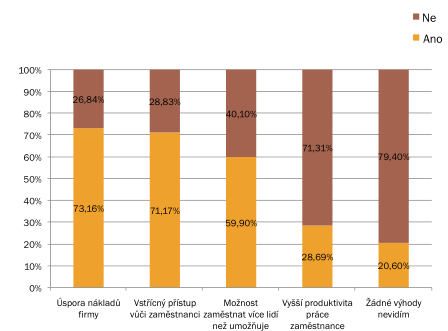 Zdroj: amsp.czNevýhody: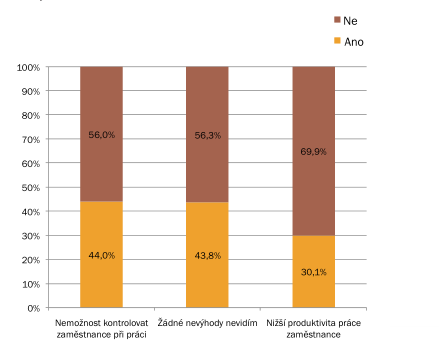 Zdroj: amsp.czJob Sharing	Job Sharing alebo zdieľanie pracovného miesta, označuje pracovný režim, v ktorom dvaja alebo viacerí zamestnanci zdieľajú jedno pracovné miesto. Rozvrhnutie výkonu práce je upravené tak, aby pracovné miesto bolo počas pracovnej doby obsadené vždy jedným z týchto zamestnancov a pracovné úlohy plnia v náväznosti na seba.	Pri rozdelení pracovného úväzku pôjde vo väčšine prípadov o dvoch zamestnancov pracujúcich na čiastočný úväzok na dobu kratšiu ako je stanovená týždenná pracovná doba. Typicky môže ísť o rozdelenie 8 hodinovej dennej pracovnej doby na dve 4 hodinové so striedaním zamestnancov počas obeda. Samozrejme do úvahy prichádzajú aj ďalšie alternatívy, ako rozdelenie po dňoch, prípadne týždňoch. Ideálny sa javí stav, keď si zamestnanci rozdelia pracovnú dobu na základe  vzájomnej dohody podľa potrieb. Takýmto spôsobom sa dajú skĺbiť rodinné a pracovné povinnosti zamestnancov, a napríklad pracovná neschopnosť jedného z nich, nespôsobí zamestnávateľovi výpadok. Medzi ďalšie pozitíva deleného pracovného miesta možno zaradiť spojenie tvorivého potenciálu oboch pracovníkov a v konečnom dôsledku aj potenciálne zníženie nezamestnanosti, vytvorením dvoch pracovných miest miesto jedného. Problémom môže byť vyhľadanie vhodného spolupracovníka, riziko nerovnomerného výkonu práce či spoluzodpovednosť za vykonanú prácu. Samozrejmou nevýhodou plynúcou z podstaty job sharingu je menšia odmena za vykonanú prácu.	V Českej republike neexistuje pre delené pracovného miesta žiadna konkrétna právna úprava. Keďže však zákonník práce vychádza zo zásady „čo nie je zakázané je dovolené“ nekladú sa aplikácií žiadne prekážky. A v praxi je ho možné aplikovať prostredníctvom pracovnej zmluvy zjednanej na kratšiu ako týždennú pracovnú dobu.	Napriek tomu, že režimu deleného pracovného miesta, nie sú kladené žiadne právne prekážky, v praxi sa v ČR vyskytuje len výnimočne. Bližšia právna úprava de lege ferenda by rozvoj tohto inštitútu určite podporila. Právna úprava zdieľania pracovného miesta je rozšírená vo viacerých štátoch EU a nájdeme ju, aj napr. v slovenskom zákonníku v § 49a. Záver	V súčasnej dobe by sa dalo povedať, že zákonník práce je pri aplikácií flexibility na „pol ceste“. Na jednej strane sa jasne prejavuje snaha o dosiahnutie vyššej miery autonómie vôle. To predovšetkým prijatím nového zákonníka práce obsahujúceho zásadu „čo nie je zakázané, to je dovolené“ ale aj jeho novelou účinnou od 1.1.2012, ktorej jedným z cieľov bola aj podpora flexibility práce. Na strane druhej zákonník obsahuje naďalej, značné množstvo kogentných ustanovení, ktoré zbytočne obmedzujú zmluvné strany. Tie často chránia zamestnanca aj v prípadoch, keď je to v rozpore s jeho záujmami. 	Po bližšej analýze fungovania flexibilných foriem zamestnania v ČR, vidím najväčší potenciál v rozvoji čiastočného pracovného úväzku. Ten v sebe spája flexibilitu na strane rozsahu doby výkonu práce, spolu s dostatočnou ochranou zamestnanca. Výraznej podpory sa mu dostáva aj zo strany EU, ktorá prostredníctvom smernice 97/81/ES podnecuje členské štáty k prijímaniu pracovnoprávnej úpravy, ktorá by zakladanie čiastočných úväzkov podporovala. Ako som už spomínal v príslušnej kapitole, za najlepší stimul pre vytváranie nových pracovných miest považujem zvýhodnenie v odvodovej oblasti.  V tejto súvislostí vidím do budúcna priestor, aby čiastočné úväzky nahradili, dnes v oveľa väčšej miere využívané dohody o prácach konaných mimo pracovný pomer.	Na druhej strane, za menej vhodnú flexibilnú formu zamestnania považujem pracovný pomer na dobu určitú. Svojim charakterom vo väčšej miere umožňuje jeho zneužívanie a niekedy zbytočne nahradzuje bežný pracovný pomer, čo prináša neistotu zamestnancovi, ochotnému pracovať na plný úväzok. Paradoxne práve pracovnému pomeru na dobu určitú venovala, v rámci snahy o zvýšenie flexibility, najväčšiu pozornosť spomínaná novela zákonníka práce účinná od 1.1.2012. Priniesla však nejasnú úpravu s možnosťou reťaziť takéto pracovné pomery až po dobu 9 rokov.Pozitívnym krokom v rozvoji flexibilných foriem zamestnania, by určite bolo okrem vylepšenia existujúcej právnej úpravy aj zavedenie nových inštitútov, často bežne fungujúcich v iných krajinách EU. Prínosná by určite bola úprava práce na zavolanie alebo zdieľania pracovného miesta. Podľa môjho názoru by mnohým zamestnávateľom aj zamestnancom, takéto formy práce vyhovovali a jasný právny rámec by ich využívanie mohol spropagovať, čím by vznikol potenciál k tvorbe nových pracovných miest.Vzhľadom na prudko sa meniaci globálny trh, neustále zavádzanie moderných technológií a stále nové podnety a zmeny na trhu práce, si dovolím označiť vývoj pracovného práva v oblasti flexibility za nekonečný proces. To však neznamená, že by mu nemala byť venovaná dostatočná pozornosť, práve naopak je nutné, aby pracovné právo stále reagovalo na nové výzvy, podporovalo tak stabilitu trhu práce a boj proti nezamestnanosti.Abstrakt	Táto diplomová práca sa zaoberá v súčasnosti aktuálnou a často diskutovanou témou flexibility práce, a to konkrétne flexibilnými formami zamestnania. Úvodná kapitola je zameraná na vymedzenie základných pojmov, súvisiacich s témou flexibilných foriem zamestnania. Nasledujúce kapitoly sú už venované konkrétnym vybraným typom flexibilných zamestnaní, a to pracovnému pomeru na dobu určitú, čiastočnému pracovnému úväzku, dohodám o prácach konaných mimo pracovný pomer a agentúrnemu zamestnávaniu. V týchto kapitolách sa práca zameriava na ich historický vývoj, európsku právnu úpravu a súčasnú úpravu týchto inštitútov v Českej republike. Záver každej kapitoly je venovaný praktickému využitiu jednotlivých foriem flexibilného zamestnania a úvahám k prípadným zmenám de lege ferenda. Záverečná kapitola stručne vymedzuje ďalšie, menej rozšírené formy zamestnania obsahujúce prvky flexibility.Kľúčové slováFlexibilné formy zamestnania, flexibilita, pracovný pomer na dobu určitú, čiastočný pracovný úväzok, dohody o prácach konaných mimo pracovný pomer, agentúrne zamestnávanieAbstract	This thesis deals with the  current and frequently discussed topic – the flexible forms of employment. The introductory chapter is focused on definition of basic terms which are related to this topic. The following chapters decribe specific flexible forms of employment, mainly fixed term contract, part-time job, agreements on work carried out employment and agency employment. These chapters focuse on its historical development, european legislation and current regulation of these institutes in the Czech Republic. Every chapter conclusion deals with practical utilization of specific forms of employment and considerations about future changes. The last chapter briefly mentions some other less used forms of employment which also use the flexibility. Key wordsThe flexible forms of employment, flexibility, fixed term contract, part-time job, agreements on work carried out employment, agency employment.Použité zdrojeMonografieBĚLINA, Miroslav a kol. Československé pracovní právo. Praha: Univerzita Karlova, 1990, 301 s.BĚLINA, Miroslav a kol. Pracovní právo. 5. doplněné a podstatně přepracované vydání. Praha: C.H. Beck, 2012, 599 s.BĚLINA, Miroslav. a kol.: Pracovní právo. 6. doplněné a podstatně přepracované vydání. Praha: C. H. Beck, 2014, 464 s.BĚLINA, Miroslav a kol. Zákoník práce. Komentář. 1. Vydání. Praha: C.H. Beck, 2012, 1634 s.GAVLAS, Milan a kol. Pracovní právo. Brno: Masarykova univerzita, 2012, 728s.HŮRKA, Petr. Ochrana zaměstnance a flexibilita zaměstnávání: Princip flexjistoty v českém pracovním právu. první. Praha: Auditórium, 2009, 189s.HŮRKA, Petr a kol. Zákoník práce a související ustanovení občanského zákoníku: s podrobným komentářem k 1.1.2014. 3., aktualiz. a rozš. vyd. Olomouc: ANAG, 2014, 1063 s.KOTTNAUER, Antonín, a kol. Zákoník práce – komentář s judikatúrou. Praha: Leges, 2012, 1088s.KUČINA, Pavel. Flexibilní forma [i.e. formy] práce a jejich právní úprava. Vyd. 1. Praha: Výzkumný ústav bezpečnosti práce, 2007, 69 sNEKOLOVÁ, Markéta. Flexicurity: hledání rovnováhy mezi flexibilitou a ochranou trhu práce v České republice. Praha: Výskumný ústav práce a sociálních věcí, 2008, 72 s.NESČÁKOVÁ, Libuše. Zákoní práce 2014 – s výkladem. Praha: GADA Publishing, 2014. 104 s.STANDING, Guy. Globalisation and flexibility : Dancing around Pensions.1st ed. Geneva: International Labour Office, 2000, 20s.ŠVEC, Marek. Flexicurita pre 21.storočie - šance a riziká: Kríza pracovného práva. prvné. Bratislava: VEDA, 2012, 248 s.Zborníky :CZUDEK, Damián (ed). Interakce českého a evropského práva. Brno: Masarykova univerzita, 2009HRABCOVÁ, Dana (ed). Pracovní právo 2010- Flexibilní formy zaměstnání. Brno: Masarykova univerzita, 2010Právne predpisyČRZákon č. 262/2006 Sb. zákoník práce Zákon č. 65/1965 zákoník práceZákon č. 435/2004 Sb. o zaměstnanostiZákon č. 251/2005 Sb. o inšpekci práceSRZákon č. 311/2001 Z.z. zákonník práceEUSmernica Rady 99/70/ES o rámcovej dohode o pracovných pomeroch na dobu určitú uzatvorenej medzi organizáciami UNICE, CEEP, EKOSSmernica Rady 97/81/ES o rámcovej dohode o čiastočnom pracovnom úväzku uzatvorenej medzi organizáciami UNICE, CEEP, EKOSSmernica Európskeho parlamentu a Rady 2008/14/ES o agentúrnom zamestnávaníRámcová dohoda o práci na diaľkuMedzinárodná organizácia práceDohovor medzinárodnej organizácie práce č. 175 o práci na čiastočný úväzokDohovor medzinárodnej organizácie práce č. 181. o súkromných agentúrach práceDohovor medzinárodnej organizácie práce č. 177 o domácej práciSúdne rozhodnutiaČRRozsudok Nejvyššího soudu sp. zn. 21 Cdo 1990/2000 zo dňa 5.9.2001Rozsudok Nejvyššího soudu sp. zn. 21 Cdo 1611/2012 zo dňa 26.8.2013Rozsudok Nejvyššiho soudu sp. zn. 21 CDO 1573/2012 zo dňa 11.6.2013ESDRozsudok, Othmar Michaeler, Subito GmbH a Ruth Volgger v Amt fürsozialen Arbeitsschutz a Autonome Provinz Bozen, C-55/07 a C-56/07 zo dňa 24.04.2008Odborné článkyBEZOUŠKA, Petr. Závislá práce. In Právní rozhledy, č.16, 2008, s. 579BEZOUŠKA, Petr. Dočasné přidělení zaměstnance k jinému zaměstnavateli. In Právní rozhledy, č. 7, s.235DANDOVÁ, Eva. Pracovní poměry na dobu určitou. Právo pro podnikání a zaměstnání. Odborný časopis pro obchodní a pracovní právo, sociální zabezpečení a personalistiku. 2010, č. 9, s. 6.JOUZA, Ladislav. Nový zákoník práce v praxi.In. Bulletin advokacie. 2007, č. 5, s. 11-22JOUZA, Ladislav. Nová pravidla pro dohody o práci. In Bulletin advokacie. 2012, č. 7-8, s.34MATYÁŠEK, Patrik. Zneužívání opakovaných pracovních poměrů na dobu určitou. In Soudce, č. 7-8, 2012, s. 28-32.OLEXA, Luděk. Sdílené pracovní místo (jobsharing). In Bezpečnosť a hygiena práce, č. 4, 2012PICHRT, Jan. Dočasné Přidelení a agenturní zaměstnávání po 1.1.2012. In Právni rozhledy.2013, č.8, s. 287Internetové zdrojeDREXLEROVÁ, Jana. Ruší se vedlejší pracovní poměr [online]. juristic.cz, 22.5.2007 [cit. 17.11.2014]. Dostupné na  < http://pracovni.juristic.cz/615469/clanek/prac2.html>HLAVÁČKOVÁ, Jitka. Home office jako forma flexibilního zaměstnávání.[online]. 25.11.2014. [cit. 26.11.2014]. Dostupné na < https://portal.pohoda.cz/zakon-a-pravo/pracovni-pravo/home-office-jako-forma-flexibilniho-zamestnavani/>KUČEROVÁ, Dagmar. Dohoda o provedení práce 2013, rizika sjednání na neurčito [online]. podnikatel.cz. 23.1.2013 [cit. 20.11.2014]. Dostupné na: < http://www.podnikatel.cz/clanky/dohoda-o-provedeni-prace-2013/>KORNELAKIS, Andreas. Balancing flexibility with Security in Organizations? Exploring the links between flexicurity and human resource development [online]. hrd.sagepub.com, 30.6.2014 [cit. 15.11.2014]. Dostupné na: <http://hrd.sagepub.com/content/13/4/398.full.pdf+html> MATEJKA, Ján. Právní úprava distančního výkonu práce.[online]. itpravo.cz 27.5.2003[cit. 26.11.2014]. Dostupné na < http://www.itpravo.cz/index.shtml?x=128490>NEUVIRT, Tomáš. PEŠKAR, Michal. Výjimka z omezení uzavírání pracovních poměrů na dobu určitou [online]. epravo.cz, 5.11.2013 [cit. 14.11.2014]. Dostupné na <http://www.epravo.cz/top/clanky/vyjimka-z-omezeni-uzavirani-pracovnich-pomeru-na-dobu-urcitou-92802.html?mail>ŠUBRT, Bořivoj. Agenturní zaměstnávání, stav a problem v širších souvislostech. [online]. mzdovapraxe.cz. 20.3.2008 [cit. 25.11.2014]. Dostupné na < http://www.mzdovapraxe.cz/archiv/dokument/doc-d3512v4750-agenturni-zamestnavani/?search_query= >ŠUBRT, Bořivoj. Práce mimo pracoviště zaměstnavatele. [online]. mzdovapraxe.cz. 19.8.2008 [cit. 26.11.2014]. Dostupné na < http://www.mzdovapraxe.cz/archiv/dokument/doc-d4043v5443-prace-mimo-pracovistezamestnavatele/?search_query=$source=3%20sortkey0min:20080101%20sortkey0max:20081231>VYSOKAJOVÁ, Margerita. Vedlejší pracovní poměr, vedlejší činnost, vedlejší zaměstnání [online]. daniarionline.cz, 8.9.2005 [cit. 17.11.2014]. Dostupné na <http://www.danarionline.cz/archiv/dokument/doc-d1231v1207-vedlejsi-pracovni-pomer-vedlejsi-cinnost-vedlejsi-zamestnani/>Výsledky průzkumu č. 7 AMSP ČR, Názory podnikatelů k politice zaměstnanosti a pracovnímu právu [online]. asmp.cz, 26.08.2010 [cit. 26.11.2014]. Dostupné na:http://www.amsp.cz/7-pruzkum-amsp-cr-nazory-podnikatelu-k-politiceZměny v platbě zdravotního pojištění od 1.ledna 2014 [online]. vzp.cz, 8.1.2014 [cit. 18.11.2014]. Dostupné na <http://www.vzp.cz/platci/aktuality/zmeny-v-platbe-zdravotniho-pojisteni-od-1-ledna-2014>< http://apl.czso.cz/pll/eutab/html.h?ptabkod=tps00159#aV>Ostatné zdrojeDôvodová správa a pozmeňovacie návrhy k zák č. 155/2000  Sb.Dôvodová správa k zák. č. 262/2006 Sb.Dôvodová správa k zák. č. 188/1988 SbDôvodová správa k zák č. 365/2011 SbDôvodová správa k zák  č. 347/10 Sb.